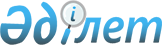 Технологияларды сатып алуға, өнеркәсіптік зерттеулер жүргізуге, бастапқы даму кезеңінде жоғары технологиялық өнім өндіру жөніндегі қызметті қолдауға, шет елдерде және (немесе) өңірлік патенттік ұйымдарда патенттеуге инновациялық гранттар беру қағидаларын бекіту туралы
					
			Күшін жойған
			
			
		
					Қазақстан Республикасы Инвестициялар және даму министрінің 2015 жылғы 27 ақпандағы № 211 бұйрығы. Қазақстан Республикасының Әділет министрлігінде 2015 жылы 17 қыркүйекте № 12078 болып тіркелді. Күші жойылды - Қазақстан Республикасы Инвестициялар және даму министрінің 2015 жылғы 23 желтоқсандағы № 1225 бұйрығымен      Ескерту. Күші жойылды - ҚР Инвестициялар және даму министрінің 23.12.2015 № 1225 (алғашқы ресми жарияланған күнінен кейін күнтізбелік он күн өткен соң қолданысқа енгізіледі) бұйрығымен.      «Индустриялық-инновациялық қызметті мемлекеттік қолдау туралы» 2012 жылғы 9 қаңтардағы Қазақстан Республикасы Заңы 5-бабының 19) тармақшасына сәйкес БҰЙЫРАМЫН:



      1. Қоса беріліп отырған Технологияларды сатып алуға, өнеркәсіптік зерттеулер жүргізуге, бастапқы даму кезеңінде жоғары технологиялық өнім өндіру жөніндегі қызметті қолдауға, шет елдерде және (немесе) өңірлік патенттік ұйымдарда патенттеуге инновациялық гранттар беру қағидалары бекітілсін.



      2. Қазақстан Республикасы Инвестициялар және даму министрлігінің Технологиялық және инновациялық даму департаменті (А.Б. Батырқожа):



      1) осы бұйрықтың Қазақстан Республикасы Әділет министрлігінде заңнамада белгіленген тәртіппен мемлекеттік тіркелуін;



      2) осы бұйрықтың Қазақстан Республикасы Әділет министрлігінде мемлекеттік тіркелгеннен кейін, оның көшірмесін он күнтізбелік күн ішінде мерзімді баспа басылымдарында және Қазақстан Республикасы Әділет министрлігінің «Республикалық құқықтық ақпарат орталығы» республикалық мемлекеттік кәсіпорнының «Әділет» ақпараттық-құқықтық жүйесінде ресми жариялау үшін жіберуді;



      3) осы бұйрықтың Қазақстан Республикасы Инвестициялар және даму министрлігінің интернет-ресурсында ресми жариялануын және мемлекеттік органдардың интранет-порталында орналастырылуын;



      4) осы бұйрық Қазақстан Республикасы Әділет министрлігінде мемлекеттік тіркелгеннен кейін он жұмыс күні ішінде осы бұйрықтың 2-тармағының 1), 2) және 3) тармақшаларында көзделген іс-шаралардың орындалуы туралы мәліметтерді Қазақстан Республикасы Инвестициялар және даму министрлігінің Заң департаментіне ұсынуды қамтамасыз етсін.



      3. Осы бұйрықтың орындалуын бақылау Қазақстан Республикасының Инвестициялар және даму вице-миниcтрі Е.К. Сағадиевке жүктелсін.



      4. Осы бұйрық оның алғашқы ресми жарияланған күнінен кейін күнтізбелік он күн өткен соң қолданысқа енгізіледі.       Қазақстан Республикасының

      Инвестициялар және даму министрі           Ә. Исекешев      «КЕЛІСІЛДІ»

      Қазақстан Республикасының

      Қаржы министрі

      __________________ Б. Сұлтанов

      2015 жылғы 4 қыркүйек      «КЕЛІСІЛДІ»                        «КЕЛІСІЛДІ» 

      Қазақстан Республикасының          Қазақстан Республикасының

      Ұлттық экономика министрі          Ұлттық экономика министрінің

      __________________ Е. Досаев       міндетін атқарушы

      2015 жылғы «_____» __________      _______________Т. Жақсылықов

                                         2015 жылғы 24 шілде

Қазақстан Республикасы  

Инвестициялар және даму 

министрінің      

2015 жылғы 27 ақпандағы 

№ 211 бұйрығымен     

бекітілген         

Технологияларды сатып алуға, өнеркәсіптік зерттеулер

жүргізуге, бастапқы даму кезеңінде жоғары технологиялық өнім

өндіру жөніндегі қызметті қолдауға, шет елдерде және (немесе)

өңірлік патенттік ұйымдарда патенттеуге инновациялық

гранттар беру қағидалары 1. Жалпы ережелер

      1. Осы Технологияларды сатып алуға, өнеркәсіптік зерттеулер жүргізуге, бастапқы даму кезеңінде жоғары технологиялық өнім өндіру жөніндегі қызметті қолдауға, шет елдерде және (немесе) өңірлік патенттік ұйымдарда патенттеуге инновациялық гранттар беру қағидалары (бұдан әрі – Қағидалар) Қазақстан Республикасының 2012 жылдың 9 қаңтарындағы «Индустриялық-инновациялық қызметті мемлекеттік қолдау туралы» Заңының 5 бабының 19) тармақшасына сәйкес әзірленген және технологияларды сатып алуға, өнеркәсіптік зерттеулер жүргізуге, бастапқы даму кезеңінде жоғары технологиялық өнім өндіру жөніндегі қызметті қолдауға, шет елдерде және (немесе) өңірлік патенттік ұйымдарда патенттеуге инновациялық гранттарды беру тәртібін анықтайды.



      2. Осы Қағидаларда мынадай негізгі ұғымдар пайдаланылады: 



      1) грант алушы – осы Қағидаларға сәйкес грант алған жеке және заңды тұлға;



      2) индустриялық-инновациялық жоба (бұдан әрі - жоба) – белгілі бір уақыт мерзім ішінде іске асырылатын технологиялар трансфертіне, жаңа немесе жетілдірілген өндірістер, технологиялар, тауарлар, жұмыстар және қызметтер жасауға бағытталған іс-шаралар кешені;



      3) индустриялық-инновациялық қызмет субъектілері – Қазақстан Республикасы экономикасының басым секторларында жобаларды іске асыратын жеке және (немесе) заңды тұлғалар;



      4) индустриялық-инновациялық қызметті мемлекеттік қолдау саласындағы уәкілетті орган (бұдан әрі – уәкілетті орган) – индустрия және индустриялық-инновациялық даму саласындағы басшылықты жүзеге асыратын, сондай-ақ заңнамада көзделген шектерде салааралық үйлестіруді және индустриялық-инновациялық қызметті мемлекеттік қолдауды іске асыруға қатысуды жүзеге асыратын орталық атқарушы орган;



      5) инновациялық грант – инновациялық гранттар берудің басым бағыттары шеңберінде индустриялық-инновациялық қызмет субъектілерінің индустриялық-инновациялық жобаларын іске асыру үшін оларға өтеусіз негізде берілетін бюджет қаражаты;



      6) нысаналы технологиялық бағдарлама (бұдан әрі – НТБ) - мемлекет, бизнес және ғылымның өзара іс-қимылында негізделген кәсіпорынның (саланың) технологиялық міндеттерін шешу бойынша іс-шаралар кешені;



      7) өнеркәсіптік меншік объектісі – өнертабыстар, пайдалы модельдер және өнеркәсіптік үлгілер;



      8) өтініш – осы Қағидалардың талаптарына сәйкес материалдар және құжаттармен жинақталған белгіленген нысандағы өтініш;



      9) өтініш беруші – осы Қағидаларға сәйкес инновациялық грант алуға байланысты қарастыруға өтініш ұсынып отырған, Қазақстан Республикасы аумағында қызметін жүзеге асырып отырған тұлға;



      10) сынақ зертханасы (орталығы) - зерттеу, сынақтарды жүзеге асыратын заңды тұлға немесе оның атынан әрекет ететін заңды тұлғаның құрылымдық бөлімшесі (филиал, өкілдік);



      11) технология – пайдаланылуы жаңа немесе жетілдірілген тауарларды, жұмыстарды және қызметтерді алуды қамтамасыз ететін бірыңғай өндірістік циклде жұмыс істейтін процесс және (немесе) жабдықтар кешені;



      12) технологиялық саясат жөніндегі кеңес (бұдан әрі – ТСК) – уәкілетті орган жанындағы консультативтік-кеңес беруші орган;



      13) ұлттық институттың уәкілетті тұлғасы – технологиялық даму саласындағы ұлттық институттың бірінші басшысымен ұлттық институттың бірінші басшысының орынбасарларынан айқындалған тұлға.



      3. Инновациялық гранттар өтініш берушілерге индустриялық-инновациялық қызметті мемлекеттік қолдау туралы заңнамаға сәйкес инновациялық гранттарды берудің басым бағыттары шеңберінде беріледі.



      4. Жеке тұлғалар болып табылатын өтініш берушілерге жеке кәсіпкер ретінде тіркелу қажет және Қазақстан Республикасының резиденті екінші деңгейдегі банкте ағымдағы есеп шоты болуы қажет.



      5. Инновациялық гранттарды берудің ақпараттық қамтамасыз етілуін ұлттық институт жүзеге асырады.



      6. Инновациялық гранттарды беру осы Қағидаларға сәйкес уәкілетті орган мен технологиялық даму саласындағы ұлттық институт (бұдан әрі – ұлттық институт) арасында жасалған шарт негізінде инновациялық гранттарды беруге көзделген қаражатты бөлу арқылы уәкілетті орган тарапынан жүзеге асырылады.



      7. Ұлттық институт инновациялық гранттарды беру рәсімдерін ұйымдастыруға жеке және (немесе) заңды тұлғаларды тартады.



      8. Осы Қағидалардың 1-қосымшасында инновациялық гранттар беру (бұдан әрі - инновациялық гранттар беру) шарттары көрсетілген.



      Технологияларды сатып алуға және осы Қағидалардың 1-қосымшасына сәйкес өнеркәсіптік зерттеулер жүргізуге екінші санатты өтініш білдірушілер үшін инновациялық гранттарды беру қаржыландыру көлемі тиісті жылы инновациялық гранттарды беруге бөлінген қаражаттың және өткен жылдардағы инновациялық гранттарды беру үшін бөлінген ұлттық институттың ағымдағы есеп шотындағы қаражаттың қалдығының 80 (сексен) пайызынан аспауы керек.



      9. Шет елдерде және (немесе) өңірлік патенттік ұйымдарда патенттеу үшін ұлттық институтқа берілген мерзімнен бастап 1 (бір) жылдан ерте емес берілетін инновациялық грантты есепке алмағанда, инновациялық грантты беруге байланысты шарт жасалғанға дейін ұсынылған жобаны жүзеге асыру мақсатында өтініш берушілер тарапынан жұмсалған қаражат қайтарылып берілмейді.



      10. Ұлттық институт акционерлерін қоспағанда және Қазақстан Республикасының заңнамалық актілерімен белгіленген жағдайларда инновациялық гранттарды беру үрдісіне қатыспайтын, бірақ инновациялық грантты беру туралы шешім қабылданған жобалар туралы ақпаратты жария етуге құқылы болып табылатын үшінші тұлғаларға өтініш туралы ақпараттың жария етілмеуін Ұлттық институт қамтамасыз етеді. 

2. Технологияларды сатып алуға, өнеркәсіптік зерттеулер

жүргізудің бірінші санаттағы өтініш берушілеріне, бастапқы даму

кезеңінде жоғары технологиялық өнім өндіру жөніндегі қызметті

қолдауға, шет елдерде және (немесе) өңірлік патенттік ұйымдарда

патенттеуге инновациялық гранттар беру тәртібі 1 Параграф. Инновациялық гранттарды беру

      11. Ұлттық институт жылына 2 (екі) реттен кем емес өтінім қабылданатын мекен-жайы мен мерзімін көрсете отырып, бұқаралық ақпарат құралдарында және ұлттық институттың ресми интернет-ресурсында инновациялық гранттарды алуға байланысты өтінімдердің қабылданатындығы және қарастырылатындығы туралы хабарлайды.



      12. Ұлттық институт уәкілетті органға ұлттық институт және уәкілетті орган арасында жасалған шартпен белгіленген мерзімде инновациялық гранттарды беру туралы рәсімдердің жүргізілуі туралы есеп тапсырады.



      Бұл ретте есепті мерзім аралығында инновациялық гранттарды беру туралы рәсімдердің жүргізілуі туралы есептің тапсырылуы инновациялық гранттар беру рәсімдерін тоқтатпайды. 



      13. Технологияларды сатып алуға, өнеркәсіптік зерттеулер жүргізудің бірінші санаттағы өтініш берушілеріне, бастапқы даму кезеңінде жоғары технологиялық өнім өндіру жөніндегі қызметті қолдауға, шет елдерде және (немесе) өңірлік патенттік ұйымдарда патенттеуге инновациялық гранттар беру рәсімдері келесі кезеңдерді қамтиды:



      1) ұлттық институтпен өтінімдерді қабылдау және осы Қағидалардың талаптарына сәйкестігін тексеру;



      2) ұлттық институттың уәкілетті тұлғасы өтініштің осы Қағидалардың талаптарына сәйкессіздіктері (бар болған жағдайда) туралы өтініш берушіні ескерту;



      3) ұлттық институтпен өтінімдерге тәуелсіз сараптама жүргізуді ұйымдастыру;



      4) ұлттық институттың уәкілетті тұлғасымен екі тәуелсіз сарапшының теріс қорытындысы туралы өтінім берушіні хабарландыру;



      5) ұлттық институтпен көрсетілген шығындардың негізділігін тексеру;



      6) ұлттық институттың уәкілетті тұлғасымен шығындардың негізділігін тексеруі нәтижесі туралы өтініш берушіні хабардар ету;



      7) ұлттық институтпен инновациялық грантты беру немесе оны беруден бас тарту туралы шешімнің қабылдануы;



      8) инновациялық грантты беру туралы оң шешім қабылданған жағдайда, ұлттық институт тарапынан грант алушымен инновациялық грантты беру туралы шарттың жасалуы;



      9) шарт талаптарына сәйкес инновациялық грант қаражаттарын аудару;



      10) инновациялық гранттарды беру мен жобаларды жүзеге асыру бойынша мониторинг.



      14. Осы Қағидалардың 13 тармағының 2)-8) тармақшаларында көрсетілген инновациялық гранттарды беру рәсімдерінің барлық кезеңдерін жалпы жүргізу мерзімі өтініш берушінің ұлттық институт талап еткен қосымша ақпараттар ұсыну мерзімін қоспағанда 45 (қырық бес) жұмыс күнінен аспауы тиіс.



      15. Өтінімдерді қабылдау және қарастыру жылына екі реттен кем емес негізде жүзеге асырылады, олардың аралығындағы уақыт мерзімі 40 (қырық) күнтізбелік күннен кем болмауы тиіс. Ұлттық институт белгілеген мерзімнен кейін түскен өтінімдер қарастырылмайды.



      16. Ұлттық институт келіп түскен барлық өтінімдерді тіркейді және олардың Қағидалардың талаптарына сәйкестігін 1 (бір) жұмыс күннен артық емес мерзімде тексереді.



      17. Өтінімдерді осы Қағидалардың талаптарына сәйкестігіне байланысты тексеру кезеңі аяқталғаннан кейін 2 (екі) жұмыс күн ішінде ұлттық институт өтініш берушіге өтініш берушінің сауалнамасында көрсетілген пошта және электронды пошта мекен-жайына анықталған сәйкессіздіктер (бар болған жағдайда) туралы хабарлама жібереді.



      18. Өтінім материалдары осы Қағидалардың талаптарына сәйкес келмеген жағдайда, өтініш беруші белгілі болған сәйкессіздіктерді жоя алады және өтінімді және (немесе) осы Қағидалардың талаптарына сәйкес түзетілген құжаттарды қайта ұсынады.



      Ұлттық институтпен анықталған сәйкессіздіктерді жоймастан өтінімді қайта тапсырған жағдайда, өтінім ағымдағы жылы әрі қарай ұсыну құқығынсыз кері қайтарылады. 



      Өтініш беруші тарапынан жеткіліксіз және (немесе) түзетілген құжаттарды тапсыру кезеңінде өтінімді қарастыру тоқтатылады.



      Сұраныс жасалған құжаттар 15 (он бес) жұмыс күн ішінде тапсырылмаған жағдайда өтінім өтініш берушіге әрі қарай қарастырылмастан қайтарылады.



      19. Ұлттық институтпен тәуелсіз сараптама жүргізу үшін отандық және шетелдік сарапшыларды тартады.



      Тәуелсіз сараптама жүргізу үшін және тәуелсіз сарапшыларды іріктеуге қойылатын талаптар осы Қағидаларға 2-қосымшасында көрсетілген.



      20. Өтінім тәуелсіз сарапшылардың бірінен тәуелсіз сараптаманың жүргізілуіне екі сарапшы тартылған жағдайда теріс пікір алса, ұлттық институт үшінші тәуелсіз сарапшыны тартады.



      21. Егер тартылған екі тәуелсіз сарапшылардан теріс қорытынды алынған болса, ұлттық институттың уәкілетті тұлғасы инновациялық грантты беруден бас тарту туралы шешім қабылдайды және өтіш берушіге 2 (екі) жұмыс күнінен кешіктірмей тартылған тәуелсіз сарапшылардың қорытындысын қоса отырып хабарлама жібереді.



      22. Тәуелсіз сараптама жүргізу нәтижелері бойынша ұлттық институт тартылған 2 (екі) тәуелсіз сарапшылардың оң қорытындыларын алғаннан кейін көрсетілген шығындардың өтінімдерге сәйкес негізділігін тексереді. 



      23. Көрсетілген шығындардың негізділігін тексеру тәртібі ұлттық институттың актісімен реттеледі және ұлттық институттың интернет-ресурсына орналастырылады.



      24. Шығындардың негізділігіне байланысты тексеріс жүргізу үшін ұсынылған ақпарат жеткіліксіз болған жағдайда ұлттық институт өтініш беруші көрсетіп отырған шығындарды растайтын өтініш берушінің сауалнамасында көрсетілген электрондық пошта бойынша және пошталық хабарлама арқылы өтініш берушіге 1 (бір) реттен көп емес ресми сауал жолдайды.



      25. Өтініш беруші ұлттық институтқа электронды пошта арқылы немесе пошта хабарламасы бойынша көрсетілген шығындарды растау үшін ақпаратты өзі қол қойған (егер өтініш беруші жеке тұлға болса) немесе уәкілетті тұлға немесе өтініш беруші – ұйымның бірінші басшысының (егер өтініш беруші заңды тұлға болса) қолы қойылған ілеспе хапен сұратылған құжаттармен қоса, сұратылым күнінен кейін 15 (он бес) жұмыс күнінен аспайтын мерзімде ұсынады.



      Өтініш беруші тарапынан жеткіліксіз және (немесе) түзетілген құжаттардың тапсырылуы кезеңінде өтінімді қарастыру тоқтатылады. 



      26. Сұраныс жасалған құжаттар 15 (он бес) жұмыс күні ішінде тапсырылмаған жағдайда, өтініш берушіге өтінім әрі қарай қарастырылмаған қалпында қайтарылады.



      27. Тексеру қорытындылары бойынша есепке алынған қаражат сомасы негізді деп есептеледі және өтініш беруші тарапынан ұсынылған шығындар баптары бойынша жұмсауға жататын шығындар ретінде қарастырылады.



      28. Көрсетілген шығындардың негізділігін тексеру барысында өтініш беруші жоба бойынша қарастырылған соманы толық көлемде негіздей алмаған жағдайда, көрсетілген шығын жоба бойынша негізделген сомаға тепе-тең көлемде қысқартылады.



      29. Ұлттық институт көрсетілген шығындардың негізділігін бағалау аяқталғаннан кейін 1 (бір) жұмыс күн ішінде көрсетілген шығындардың негізділігін бағалау нәтижелерімен таныстыру мақсатында оларды өтініш берушінің сауалнамасында көрсетілген электронды мекен-жайға жібереді.



      30. Өтініш беруші 5 (бес) жұмыс күн ішінде ұлттық институттың мекен-жайына электронды пошта арқылы немесе пошта хабарламасы бойынша өзі қол қойған (егер өтініш беруші жеке тұлға болса) немесе уәкілетті тұлға немесе өтініш беруші – ұйымның бірінші басшысының (егер өтініш беруші заңды тұлға болса) қолы қойылған жұмсалған қаражаттың негізділігін тексеру нәтижелерімен келісетіндігі немесе өтінімдегі пікірге сәйкес келіспейтіндігі туралы хат жібереді.



      Өтініш беруші жұмсалатын қаражаттың негізділігін тексеру нәтижелерімен келісетіндігі немесе өтінімдегі пікірге сәйкес келіспейтіндігі туралы хатты жолдау кезеңінде өтінімді қарастыру тоқтатылады.



      31. Егер өтініш беруші жұмсалатын қаражаттың негізділігін тексеру нәтижелерімен келіспейтін болса ұлттық институттың уәкілетті тұлғасы инновациялық грантты беруден бас тарту туралы шешімді өтініш берушінің келіспейтіндігі туралы хатының негізінде қабылдайды. 



      32. Инновациялық грантты беруден бас тарту туралы шешімді ұлттық институт мына жағдайлардың ескере отырып қабылдайды:



      1) тартылған тәуелсіз сарапшылардан қорытындылары;



      2) өтініш берушіден шығындардың негізділігінің қорытындысымен келісетіндігі туралы жазбаша хаты.



      3) инновациялық гранттарды берудің қаржыландыру көлемі тиісті жылы инновациялық гранттарды беруге бөлінген қаражаттың және өткен жылдардағы инновациялық гранттарды беру үшін бөлінген ұлттық институттың ағымдағы есеп шотындағы қаражаттың қалдығы.



      33. Ұлттық институттың уәкілетті тұлғасы осы Қағидалардың 

32-тармағымен қарастырылған шешімді қабылданған күннен бастап 3 (үш) жұмыс күні өтініш берушіге сәйкес мазмұндағы жазбаша хабарлама жібереді.



      34. Өтінім берушімен және ұлттық институт арасында формасы анықталған, инновациялық грантты беру, инновациялық грантты беру туралы екі жақты шартқа қол қою арқылы беріледі.



      35. Ұлттық институт инновациялық грантты беру туралы шешім қабылданған күннен бастап 10 (он) жұмыс күні ішінде инновациялық грантты беру туралы шарт қол қою үшін өтініш берушіге жөнелтіледі.



      36. Егер инновациялық грантты беру туралы шарт алынған күннен бастап 15 (он бес) жұмыс күні ішінде өтініш берушінің кінәсінан шарт жасалмаған жағдайда, ұлттық институттың уәкілетті тұлғасы инновациялық грантты беруден бас тарту және бұдан бұрын қабылданған шешімдердің күшін жою туралы шешім қабылдайды.



      37. Инновациялық грантты беру туралы шартқа қол қойылған күннен бастап 3 (үш) жұмыс күні ішінде оның көшірмесі уәкілетті органға жіберіледі.



      38. Жасалған шартқа сәйкес жобаны жүзеге асыру үрдісін бақылау мақсатында ұлттық институт инновациялық грантты беру туралы жасалған шарт талаптарына сәйкес жобаның жүзеге асырылуына байланысты тұрақты түрде мониторинг жүргізіп отырады, оның нәтижелері бойынша жарты жылда бір рет уәкілетті органға есеп тапсырылады.



      39. Жүзеге асыру мониторингі жүргізу тәртібі ұлттық институтпен уәкілетті органның келісуі бойынша бекітіледі және ұлттық институттың интернет-ресурсында жарияланады.



      40. Грант алушыға инновациялық грант қаражатын аудару инновациялық грантты беру туралы жасалған шарт талаптарына сәйкес кезең-кезеңімен ұлттық институт тарапынан жүргізілген іс-шараларды (іс-қимыл) жүзеге асыру жөніндегі мониторинг негізінде жүзеге асырылады.



      41. Инновациялық грантты беру туралы шешім қабылданған жобалар бойынша ақпаратты, ұлттық институт өзінің жеке интернет-ресурсында орналастырады. 

Параграф 2. Өтініш берушілердің екінші санаты үшін өнеркәсіптік

зерттеу жұмыстарын жүргізуге инновациялық гранттар беру тәртібі

      42. Ұлттық институт өтінім қабылданатын мекен-жай, байланыс тұлғалары мәліметтерін көрсете отырып, бұқаралық ақпарат құралдарында және ұлттық институттардың ресми интернет-ресурсында өтініш берушілердің екінші санаты үшін жылына 2 (екі) рет өнеркәсіптік зерттеу жұмыстарын жүргізуге инновациялық гранттарды алуға байланысты өтінімдердің қабылданатындығы және қарастырылатындығы туралы хабарлайды.



      43. Екінші санатты өтініш берушілерге өнеркәсіптік зерттеу жұмыстарын жүргізуге инновациялық гранттар беру рәсімдері келесі кезеңдерден тұрады:



      1) ұлттық институттың өтінімдерді қабылдауы және осы Қағидалардың талаптарына сәйкестігін тексеру;



      2) ұлттық институттың уәкілетті тұласы өтініштің осы Қағидалардың талаптарына сәйкессіздіктері туралы өтініш берушіні ескертуі (бар болған жағдайда);



      3) ұлттық институт тарапынан өтінімдерге тәуелсіз сараптама жүргізуді ұйымдастыру;



      4) ұлттық институттың уәкілетті тұлғасы тартылған екі немесе одан да көп тәуелсіз сарапшылардың теріс қорытындысы туралы өтінім берушіні хабарландыруы;



      5) ұлттық институт тарапынан көрсетілген шығындардың негізділігін тексеру;



      6) ұлттық институттың уәкілетті тұлғасы өтініш берушіні шығындардың негізділігін тексеруі нәтижесі туралы хабардар етуі;



      7) өтініш бойынша ТСК қарауына жоба бойынша кешенді қорытынды және басқа ақпарат дайындау және жіберу;



      8) ұлттық институт тарапынан ұсынылған өтінімдердің, қорытындылардың ТСК отырысында қарастырылуы және өндірістік зерттеулер жүргізуге өтініш берушілердің екінші санаты үшін инновациялық грантты беру немесе инновациялық грантты беруден бас тарту туралы ұсыныс беру;



      9) ұлтттық институттың өтініш берушіге ТСК-ның теріс ұсынысы туралы хабардар етуі;



      10) ұлттық институттың ТСК ұсыныстары негізінде өндірістік зерттеулер жүргізуге өтініш берушілердің екінші санаты үшін инновациялық грантты беру немесе беруден бас тарту туралы шешімді қабылдауы;



      11) инновациялық грантты беру туралы оң шешім қабылданған жағдайда, ұлттық институт тарапынан грант алушымен инновациялық грантты беру туралы шарттың жасалуы;



      12) шарт талаптарына сәйкес өндірістік зерттеулер жүргізуге өтініш берушілердің екінші санаты үшін инновациялық грантты беру.



      44. Осы Қағидалардың 43-тармағының 1)-8) тармақшаларында көрсетілген инновациялық гранттарды беру рәсімдерінің барлық кезеңдерін жалпы жүргізу мерзімі, өтініш берушінің ұлттық институт талап еткен қосымша ақпараттарды ұсыну мерзімін қоспағанда 90 (тоқсан) жұмыс күнінен аспауы тиіс.



      45. Өндірістік зерттеулер жүргізуге өтінімдерді қабылдау және қарастыру жылына 2 (екі) рет, олардың аралығындағы уақыт интервалы 90 (тоқсан) күнтізбелік күннен кем болмауы тиіс мерзімді негізде жүзеге асырылады.



      Ұлттық институтпен белгіленген сәйкес жылда өтінімдерді қабылдаудың соңғы мерзімінен кейін қарастыруға келіп түскен өтінімдер келесі күнтізбелік жылы қарастырылатын болады.



      46. Ұлттық институт келіп түскен барлық өтінімдерді тіркейді және олардың Қағидалардың талаптарына сәйкестігін 5 (бес) жұмыс күнінен артық емес мерзімде тексереді.



      47. Өтінімдерді осы Қағидалардың талаптарына сәйкестігіне байланысты тексеру кезеңі аяқталғаннан кейін 2 (екі) жұмыс күні ішінде ұлттық институт өтініш берушіге өтініш берушінің сауалнамасында көрсетілген пошта және электронды пошта мекен-жайына анықталған сәйкессіздіктер (бар болған жағдайда) туралы хабарлама жібереді.



      48. Өтінім материалдары осы Қағидалардың талаптарына сәйкес келмеген жағдайда, өтініш беруші белгілі болған сәйкессіздіктерді жоя алады және өтінімді және (немесе) осы Қағидалардың талаптарына сәйкес түзетілген құжаттарды қайта ұсынады. Ұлттық институт тарапынан анықталған сәйкессіздіктерді жоймастан өтінімді қайта тапсырған жағдайда, өтінім ағымдағы жылы әрі қарай ұсыну құқығынсыз кері қайтарылады. Өтініш беруші тарапынан жеткіліксіз және (немесе) түзетілген құжаттарды тапсыру кезеңінде өтінімді қарастыру уақытша тоқтатылады.



      Сұраныс жасалған құжаттар 20 (жиырма) күнтізбелік күн ішінде тапсырылмаған жағдайда өтінім өтініш берушіге әрі қарай қарастырылмастан қайтарып беріледі.



      49. Ұлттық институт 3 (үштен) кем емес отандық және шетелдік сарапшыларды тарту арқылы тәуелсіз сараптаманың жүргізілуін қамтамасыз етеді.



      Тәуелсіз сараптаманы жүргізу және тәуелсіз сарапшыларды таңдау шарты 2 қосымшада көрсетілген



      50. Егер тартылған екі немесе одан да көп тәуелсіз сарапшылардан теріс қорытынды алынған болса, ұлттық институттың уәкілетті тұлғасы инновациялық грантты беруден бас тарту туралы шешім қабылдайды және өтіш берушіге 2 (екі) жұмыс күнінен кешіктірмей тартылған тәуелсіз сарапшылардың қорытындысын қоса отырып сәйкес хабарлама жіберіледі. 



      51. Тәуелсіз сараптама жүргізу нәтижелері бойынша ұлттық институт ұлттық институт тарапынан тартылған екі немесе одан да көп тәуелсіз сарапшылардың оң қорытындыларын алғаннан кейін көрсетілген шығындардың өтінімдерге сәйкес негізділігін, қажет болған жағдайда үшінші тұлғаларды тарта отырып тексереді. 



      52. Көрсетілген шығындардың негізділігін тексеру тәртібі ұлттық институт тарапынан бекітіледі және ұлттық институттың интернет-ресурсына орналастырылады.



      53. Шығындардың негізділігіне байланысты тексеріс жүргізу үшін ұсынылған ақпарат жеткіліксіз болған жағдайда ұлттық институт өтініш беруші тарапынан көрсетіліп отырған шығындарды растайтын өтініш берушінің сауалнамасында көрсетілген электрондық пошта бойынша және пошталық хабарлама арқылы өтініш берушіге ресми сауалмен қосымша ақпараттарды екі реттен көп емес талап етуге құқылы болып табылады.



      54. Өтініш беруші ұлттық институтқа электронды пошта арқылы немесе пошта хабарламасы бойынша көрсетілген шығындарды растауға қажет ақпаратты өзі қол қойған (егер өтініш беруші жеке тұлға болса) немесе уәкілетті тұлға немесе өтініш беруші – ұйымның бірінші басшысының (егер өтініш беруші заңды тұлға болса) қолы қойылған ілеспе хапен сұратылған құжаттармен қоса, сұратылым күнінен кейін 30 (отыз) жұмыс күнінен аспайтын мерзімде ұсынуы қажет.



      Өтініш беруші тарапынан жеткіліксіз және (немесе) түзетілген құжаттардың тапсырылуы кезеңінде өтінімді қарастыру уақытша тоқтатылады.



      Сұраныс жасалған құжаттар 30 (отыз) жұмыс күні ішінде тапсырылмаған жағдайда, өтініш берушіге өтінім әрі қарай қарастырылмаған қалпында қайтарылады.



      55. Жылдық тексеру қорытындылары бойынша есепке алынған қаражат сомасы, ұсынылған шығындар баптары бойынша барынша жұмсауға жататын шығындар ретінде қарастырылады.



      56. Егер көрсетілген шығындардың негізділігін тексеру барысында өтініш беруші жоба бойынша қарастырылған соманы толық көлемде негіздей алмаған жағдайда, көрсетілген шығын көрсеткішіне шаққандағы негізделген процентке дейін азайады. Бұл ретте, негізделмеген сома өтініш берушінің жеке қаражаты есебінен жабылады.



      57. Ұлттық институт көрсетілген шығындардың негізділігін бағалау аяқталғаннан кейін 3 (үш) жұмыс күні ішінде көрсетілген шығындардың негізділігін бағалау нәтижелерімен таныстыру мақсатында оларды өтініш берушінің сауалнамасында көрсетілген электронды мекен-жай бойынша жібереді.



      58. Өтініш беруші 5 (бес) жұмыс күн ішінде ұлттық институттың мекен-жайына электронды пошта арқылы немесе пошта хабарламасы бойынша уәкілетті тұлға немесе өтініш беруші – ұйымның бірінші басшысының қолы қойылған жұмсалған қаражаттың негізділігін тексеру нәтижелерімен келісетіндігі немесе өтінімдегі пікірге сәйкес келіспейтіндігі туралы хатты жібереді.



      Өтініш беруші тарапынан жұмсалған қаражаттың негізділігін тексеру нәтижелерімен келісетіндігі немесе өтінімдегі пікірге сәйкес келіспейтіндігі туралы хатты ұсыну кезеңінде өтінімді қарастыру уақытша тоқтатылады.



      59. Егер өтініш беруші жұмсалатын қаражаттың негізділігін тексеру нәтижелерімен келіспейтін болса ұлттық институт инновациялық грантты беруден бас тарту туралы шешім қабылдайды.



      60. Тәуелсіз сараптаманы және жұмсалатын қаражаттың негізділігін тексеру өткізгеннен кейін ұлттық институт 3 (үш) жұмыс күні ішінде тәуелсіз сарапшылардың қорытындымен қоса және жұмсалатын қаражаттың негізділігі бойынша қорытындысымен бірге жоба бойынша кешенді қорытынды дайындайды.



      61. Ұлттық институт 2 (екі) жұмыс күні ішінде ТСК қарауына өтініш бойынша мәліметтерді жібереді.



      62. Өтініш бойынша мәліметтер жоба бойынша кешенді қорытындыны, өтініш берушінің жобасы бойынша өтініш берушінің өзі ұсынған презентация, өтінішті ұлттық институтқа жолдаған уақытта ұлттық институттың шоттарында сәйкес жылда инновациялық гранттарды беруге республикалық бюджеттен бөлінген қаражаттың бар болуы жайлы ақпаратты қамтиды.



      63. ТСК ұлттық институт арқылы өтінім бойынша материалдар енгізілген күннен бастап 10 (он) жұмыс күні ішінде жоба бойынша материалдарды қарастырады, жобаны талқылау үшін отырыс ұйымдастырады және келесі ұсыныстардың бірін береді:



      1) инновациялық грант беруге ұсыну;



      2) инновациялық грантты беруден бас тарту.



      ТСК отырысына өз жобасын презентациялауға өтініш беруші шақырылады.



      64. Инновациялық грантты беруден бас тарту туралы ТСК хаттамалық шешімі қабылданғаннан бастап 5 (бес) жұмыс күні ішінде ұлттық институт өтінушіге сәйкес келетін жазбаша хабарландыру жолдайды.



      65. ТСК екінші санатты өнеркәсіптік зерттеу жұмыстарын жүргізу инновациялық грантты беру туралы оң хаттамалық шешімінен бастап ұлттық институт 15 (он бес) жұмыс күні ішінде ұлттық институт инновациялық грантты беру туралы шартқа қол қою үшін нысаны ұлттық институтпен анықталатын шартты өтініш берушіге жөнелтіледі. Егер инновациялық грантты беру туралы шарт 30 (отыз) жұмыс күні мерзімде өтінушінің бастамасымен жасалмаса, ұлттық институт инновациялық грантты беруден бас тарту туралы шешім қабылдайды.



      66. Инновациялық грантты беру туралы шартқа қол қойылғаннан кейін 3 (үш) жұмыс күні ішінде оның көшірмесі уәкілетті органға жолданады.



      67. Жасалған шартпен сәйкесінше жобаны жүзеге асыру үдерісін бақылау мақсатында, ұлттық институт жарты жылда бір рет есептемені уәкілетті органға жіберу үшін инновациялық грантты беру туралы жасалынған шарт шарттарына сәйкес жобаны жүзеге асыру барысының үздіксіз мониторингін жүргізеді.



      68. Инновациялық гранттарды беру туралы жасасқан шарттар бойынша жобалардың мониторингісі ұлттық институттың актісімен реттеледі және оның интернет сайтында орнатылады.



      69. Грант алушыға инновациялық гранттың қаражатын аудару инновациялық грантты беру туралы жасалған шарт шарттарына кезең бойынша шаралар (әрекеттерді) жүзеге асыру мониторингінің нәтижелері бойынша және есептемелік кезеңде немесе сатысында грант алушының жүргізген шығындарының талдауларына сәйкес жүргізіледі.  

3 Параграф. Технологияларды сатып алуға, өнеркәсіптік

зерттеулер жүргізуге, бастапқы даму кезеңінде жоғары

технологиялық өнім өндіру жөніндегі қызметті қолдауға, шет

елдерде және (немесе) өңірлік патенттік ұйымдарда патенттеуге

инновациялық гранттар алу үшін ұсынылатын материалдар және

(немесе) құжаттар тізбесі

      70. Технологияларды сатып алуға, өнеркәсіптік зерттеулер жүргізуге (бірінші санат бойынша), бастапқы даму кезеңінде жоғары технологиялық өнім өндіру жөніндегі қызметті қолдауға, шет елдерде және (немесе) өңірлік патенттік ұйымдарда патенттеуге инновациялық грант алудан үміткер болып табылатын өтініш берушілер ұлттық институтқа келесі құжаттарды ұсынады:



      1) осы Қағидалардың 3-қосымшасына сәйкес үлгіде грантты алуға байланысты жазылған өтініш;



      2) осы Қағидалардың 4-қосымшаға сәйкес нысан бойынша (сондай-ақ ағылшын тілінде электронды тасымалдауышта Word форматында және PDF немесе JPEG форматында) сканерленген өтініш берушінің сауалнамасы;



      3) осы Қағидалардың 5-қосымшаға сәйкес жоба паспорты бойынша (сондай-ақ ағылшын тілінде электронды тасымалдауышта Word форматында және PDF немесе JPEG форматында) жоба төлқұжаты;



      4) осы Қағидалардың 6-қосымшасына сәйкес үлгідегі күнтізбелік жоспар жобасы (сондай-ақ ағылшын тілінде Word форматындағы электронды тасымалдаушыда және PDF немесе JPEG форматында сканерленген қалыпта ұсынылады);



      5) осы Қағидалардың 7-қосымшасына сәйкес үлгідегі мәлімделген/өндірілген шығындарды растайтын құжаттармен қоса берілген шығындар сметасының жобасы (шарттардың, келісімдердің көшірмелері, бар болған жағдайда өзге де жеткізушілердің бағалық/коммерциялық ұсыныстары, интернет-ресурстарға сілтемелер, төлем жүргізу есепшоттары және т.б.);



      6) басшы болып табылмайтын тұлғаға өтініш беру, оған қол қою, инновациялық грантты беру туралы шартқа қол қою құқығын беретін құжат;



      7) салық төлеушінің салық берешегінің және төлеу мерзімі Қазақстан Республикасының заңнамасына сәйкес кейінге қалдырылған жағдайларды қоспағанда, өтінім беру күнінің алдындағы үш айдан артық бірыңғай жинақтаушы зейнетақы қорына міндетті зейнетақы жарналары, міндетті кәсіптік зейнетақы жарналары бойынша берешегінің жоқ (бар) екені туралы анықтамасының түпнұсқасы;



      8) заңды тұлғалар үшін мемлекеттік тіркеу (қайта тіркеу) туралы куәліктің немесе анықтаманың бар болуын растайтын «Электронды үкімет» порталынан электронды құжат;



      Ескерту: «Қазақстан Республикасының кейбір заңнамалық актілеріне заңды тұлғаларды мемлекеттік тіркеу және филиалдар мен өкілдіктерді есептік тіркеу мәселелері бойынша өзгерістер мен толықтырулар енгізу туралы» 2012 жылғы 24 желтоқсандағы Қазақстан Республикасының Заңы қолданысқа енгізілгенге дейін берілген заңды тұлғаны (филиалды, өкілдікті) мемлекеттік (есептік) тіркеу (қайта тіркеу) туралы куәлік заңды тұлғаның қызметi тоқтатылғанға дейін жарамды болып табылады;



      9) жеке тұлғалар үшін – өтінім қолма-қол ұсынылған жағдайда жеке куәлігінің не паспортының түпнұсқалары мен көшірмелері салыстырылып тексерілгеннен кейін түпнұсқалар өтініш берушіге қайтарылады немесе өтінім пошта арқылы түскен жағдайда жеке куәлігінің не паспортының нотариалды куәландырылған көшірмелері.



      71. Технологияларды сатып алу үшін инновациялық грант алудан үміткер болып табылатын өтініш беруші үшін 70 тармақтың 1)-9) тармақшаларында көрсетілген құжаттарға қосымша ұлттық институтқа төмендегілерді ұсыну қажет болып табылады:



      1) бағаларын көрсете отырып тараптардың технологияларды және (немесе) құрылғыларды беру туралы ниеттерін растайтын алдын-ала жасалған келісім;



      2) осы Қағидалардың 8-қосымшасына сәйкес құрылым бойынша жобаның бизнес-жоспары (сондай-ақ ағылшын тілінде электронды тасымалдауышта Word форматындағы электронды тасымалдаушыда және PDF немесе JPEG форматында сканерленген қалыпта ұсынылады);



      3) лицензиялардың, патенттердің, куәліктердің, дипломдардың, сертификаттардың және өтініш берушінің ғылыми-техникалық саладағы жұмыстарды орындау (олар болған жағдайда) біліктілігін растайтын басқада құжаттардың көшірмелері мен түпнұсқалары (қолма-қол ұсынылған жағдайда тексерілгеннен кейін түпнұсқалар өтініш берушіге қайтарылады) немесе лицензиялардың, патенттердің, куәліктердің, дипломдардың, сертификаттардың және басқада құжаттардың нотариалды куәландырылған көшірмелері (пошта арқылы түскен жағдайда).



      72. Бірінші санат үшін өнеркәсіптік зерттеу жұмыстарын жүргізуге арналған инновациялық грантты алудан үміткер болып табылатын өтініш білдірушіге 70 тармақтың 1)-9) тармақшаларында көрсетілген құжаттарға қосымша ұлттық институтқа төмендегілерді ұсыну қажет болып табылады:



      1) осы Қағидалардың 8-қосымшасына сәйкес өнеркәсіптік зерттеу жұмыстарын жүргізу бағдарламасы (сондай-ақ ағылшын тілінде Word форматындағы электронды тасымалдаушыда және PDF немесе JPEG форматында сканерленген қалыпта ұсынылады);



      2) өтініш берушінің ғылыми ұйыммен серіктестік байланысты болу ниетін растайтын құжат (тартылған жағдайда), сондай-ақ Word форматындағы электронды тасымалдаушыда және PDF немесе JPEG форматында сканерленген қалыпта ұсынылады);



      3) лицензиялардың, патенттердің, куәліктердің, дипломдардың, сертификаттардың және өтініш берушінің ғылыми-техникалық саладағы жұмыстарды орындау (олар болған жағдайда) біліктілігін растайтын басқада құжаттардың көшірмелері мен түпнұсқалары (қолма-қол ұсынылған жағдайда тексерілгеннен кейін түпнұсқалар өтініш берушіге қайтарылады) немесе лицензиялардың, патенттердің, куәліктердің, дипломдардың, сертификаттардың және басқада құжаттардың нотариалды куәландырылған көшірмелері (пошта арқылы түскен жағдайда).



      73. Бастапқы даму кезеңінде жоғары технологиялық өнім өндіру жөніндегі қызметті қолдауға байланысты инновациялық грант алудан үміткер өтініш білдірушіге 70 тармақтың 1)-9) тармақшаларында көрсетілген құжаттарға қосымша ұлттық институтқа төмендегілерді ұсыну қажет болып табылады:



      1) осы Қағидалардың 6-қосымшасына сәйкес құрылым бойынша құрылған жобаның бизнес-жоспары (сондай-ақ ағылшын тілінде Word форматындағы электронды тасымалдаушыда және PDF немесе JPEG форматында сканерленген қалыпта ұсынылады);



      2) өтініш берушінің өнімнің жоғары технологиялық түрлерін өндіру және/немесе пайдалануға байланысты құқығын растайтын құжат (болған жағдайда: шарттар, келісімдер, келісімшарттар, күзет құжаттары, лицензиялар, сертификаттар және т.б.; сондай-ақ Word форматындағы электронды тасымалдаушыда және PDF немесе JPEG форматында сканерленген қалыпта ұсынылады);



      3) лицензиялардың, патенттердің, куәліктердің, дипломдардың, сертификаттардың және өтініш берушінің ғылыми-техникалық саладағы жұмыстарды орындау (олар болған жағдайда) біліктілігін растайтын басқада құжаттардың көшірмелері мен түпнұсқалары (қолма-қол ұсынылған жағдайда тексерілгеннен кейін түпнұсқалар өтініш берушіге қайтарылады) немесе лицензиялардың, патенттердің, куәліктердің, дипломдардың, сертификаттардың және басқада құжаттардың нотариалды куәландырылған көшірмелері (пошта арқылы түскен жағдайда).



      74. Шет елдерде және (немесе) өңірлік патенттік ұйымдарда патенттеуге инновациялық гранттар алудан үміткер болып табылатын өтініш берушіге 70 тармақтың 1)-9) тармақшаларында көрсетілген құжаттарға қосымша ұлттық институтқа төмендегілерді ұсыну қажет болып табылады:



      1) патент қабілеттілігіне алдын ала іздеу есебі мен өнертабысты, пайдалы модельдерді, өнеркәсіптік үлгілерді қорғау саласындағы уәкілетті орган бекіткен мемлекеттік монополия саласында қызмет ететін (өнеркәсіптік меншік нысанының қорғау саласында қызмет көрсету) Қазақстан Республикасындағы сараптамалық ұйымдарды (бұдан әрі – Сараптамалық ұйым) алдын ала іздестіру нәтижелері бойынша алдын ала қорытынды (сондай-ақ ағылшын тілінде Word форматындағы электронды тасымалдаушыда және PDF немесе JPEG форматында сканерленген қалыпта ұсынылады);



      2) Мемлекеттік құпияны құрайтын мәліметтерді тексеру өтінім туралы Сараптамалық ұйымның анықтамасы;



      3) шетелдік және (немесе) өңірлік патенттік ұйымдарда еркін үлгіде өнеркәсіп меншігінің объектісіне патентті алу мақсаттарын, мемлекетті, таңдап алынған елдің көкейтестілігін, көрсетілген елдерде патентті алудан Қазақстан Республикасының экономикасы үшін болуы ықтимал экономикалық тиімділікті, мәлімделетін жаңалықтың патенттеуге дайындығы көрсетілген патенттеу қажеттілігі туралы өтініш берушінің негіздемесі (сондай-ақ ағылшын тілінде Word форматындағы электронды тасымалдаушыда және PDF немесе JPEG форматында сканерленген қалыпта ұсынылады);



      4) тиісті грант алуға патенттік кооперация туралы шартқа (РСТ) сәйкес халықаралық алдын ала сараптаманың қорытындысы (бар болған жағдайда) (сондай-ақ ағылшын тілінде Word форматындағы электронды тасымалдаушыда және PDF немесе JPEG форматында сканерленген қалыпта ұсынылады);



      5) шетелдік патенттік ведомство және (немесе) өңірлік патенттік ұйым берген және тиісті грант алуға өтінім берілгенге дейін 12 (он екі) айдан кешіктірмей алынған өнеркәсіптік меншік нысанына патент (бар болған жағдайда) (сондай-ақ ағылшын тілінде Word форматындағы электронды тасымалдаушыда және PDF немесе JPEG форматында сканерленген қалыпта ұсынылады).



      75. Екінші санат үшін өнеркәсіптік зерттеу жұмыстарын жүргізуге арналған инновациялық грантты алудан үміткер болып табылатын өтініш білдіруші ұлттық институтқа келесі құжаттарды ұсынады:



      1) осы Қағидалардың 10-қосымшасына сәйкес үлгіде грант алуға байланысты жазылған өтініш;



      2) осы Қағидалардың 4-қосымшасына сәйкес үлгіде толтырылған өтініш берушінің сауалнамасы;



      3) осы Қағидалардың 11-қосымшасына сәйкес үлгідегі өнеркәсіптік зерттеулер жүзеге асырылып жатқан нысаналы технологиялық бағдарламаның сипаттамасы;



      4) осы Қағидалардың 12-қосымшасына сәйкес үлгіде толтырылған қатысушылардың декларациясы (мөр басылған ресми бланктарда);



      5) зияткерлік меншікке құқықтарды үлестіруді, ақпараттармен алмасу тәртәбін және басқада үйлестіру жағдайларды сипаттайтын консорциум туралы шарттың жобасы;



      6) осы Қағидалардың 6-қосымшасына сәйкес үлгідегі күнтізбелік жоспар жобасы;



      7) осы Қағидалардың 13-қосымшасына сәйкес үлгідегі ұйымдастыру жоспарының жобасы;



      8) осы Қағидалардың 15-қосымшасына сәйкес үлгідегі ресурстық қамтамасыз ету жоспарының жобасы;



      9) шығындар сметасының жобасы, шарттардың, келісімдердің көшірмелері, өзге де жеткізушілердің бағалық және (немесе) коммерциялық ұсыныстары, интернет-ресурстарға сілтемелер, төлем жүргізу есепшоттары;



      10) соңғы 3 жылдағы қаржы есептілігі (қаржы есептілігінің жыл сайынғы аудитін жүргізуге міндетті тұлғалар да көрсетілген уақыт бойынша аудиторлық есептер ұсынады);



      11) басшы болып табылмайтын тұлғаға өтініш беру, оған қол қою, инновациялық грантты беру туралы шартқа қол қою құқығын беретін құжат;



      12) лицензиялардың, патенттердің, куәліктердің, дипломдардың, сертификаттардың және өтініш берушінің ғылыми-техникалық саладағы жұмыстарды орындау (олар болған жағдайда) біліктілігін растайтын басқада құжаттардың көшірмелері мен түпнұсқалары (қолма-қол ұсынылған жағдайда тексерілгеннен кейін түпнұсқалар өтініш берушіге қайтарылады) немесе лицензиялардың, патенттердің, куәліктердің, дипломдардың, сертификаттардың және басқада құжаттардың нотариалды куәландырылған көшірмелері (пошта арқылы түскен жағдайда).



      76. Грант алуға өтінім ұлттық институтқа мемлекеттік немесе орыс тілдерінде ұсынылады.



      77. Инновациялық грантты беру туралы шарт жасалған өтінім материалдары жобаны іске асыру кезеңінде жарамды және өтініш берушіге қайтарылмайды.



      78. Өтініш беруші ұсынылған құжаттардың, бастапқы деректердің, есептердің, негіздемелердің толықтығы мен растығын қамтамасыз етеді. Өтініш беруші тарапынан ұсынылған ақпаратта есептеулер барысында қолданылған дерек көздері, және есепті жүргізу күні көрсетіледі.

Технологияларды сатып алуға,    

өнеркәсіптік зерттеулер жүргізуге, 

бастапқы даму кезеңінде жоғары   

технологиялық өнім өндіру жөніндегі

қызметті қолдауға, шет елдерде және

(немесе) өңірлік патенттік ұйымдарда

патенттеуге инновациялық гранттар 

беру Қағидаларына 1-қосымша     

Инновациялық гранттарды беру шарттары  

1. Технологиялар сатып алуға инновациялық грант беру шарттары 

      1. Технологияларды сатып алуға грант көрсетілген шығындардың 50 (елуден) пайызына дейінгі мөлшерде, бірақ 400 000 000 (төрт жүз миллион) теңге көлемінен аспауы тиіс, қоса қаржыландыру негізінде күнтізбелік жоспарға сәйкес заңды тұлғаларға беріледі.



      2. Технологияларды сатып алу гранты мыналарға беріледі:



      1) технологияларды пайдалану құқығын беретін лицензия алуға;



      2) технологияларды пайдалану құқығын беретін лицензия алуға және сатылып алынған технологиялардың ажырамас құрамдас бөлігі болып табылатын құрылғыларды сатып алуға;



      3) сатылып алынған технологиялардың ажырамас құрамдас бөлігі болып табылатын құрылғыларды сатып алуға;



      4) сынақ зертханасын (орталығын) кеңейтуге арналған технологияны және (немесе) сатып алынатын технологияның ажырамас құрамдас бөлігі болып табылатын құрылғыларды сатып алуға.



      Осы тармақтың 2) және 3)-тармақшаларына қоса сатып алынатын технологияны пайдалана отырып тауарларды өндіруді ұйымдастыру үшін техникалық құжатты сатып алуға және бейімдеуге және тауарларды сату мақсатында тауарлық белгіні сатып алуға, соның ішінде жобаны іске асыру үшін басқада (инжинирлік, оның ішінде жобалау-конструкторлық, қызметтердің төлемі, тәжірибелі үлгіні (тәжірибелі топтаманы) жасау, сынақтау, сертификаттау) қажетті шығындарға.



      3. Технологияларды сатып алу және қолданысқа енгізу мерзімі 36 (отыз алты) айдан аспауы тиіс. 

2. Өнеркәсіптік зерттеулер жүргізуге инновациялық грант беру шарттары 

      4. Өнеркәсіптік зерттеулер жүргізуге инновациялық грантқа өтініш берушілердің екі санатына беріледі:



      1) бірінші санат: Қазақстан Республикасының заңнамасына сәйкес ғылыми-техникалық қызметті жүзеге асыратын заңды тұлғаларды қоспағанда, кәсіпкерлік қызметпен айналысатын заңды тұлғаларға;



      2) екінші санат: заңды тұлғалар:



      Қазақстан Республикасының заңнамасына сәйкес ғылыми-техникалық қызметті жүзеге асыратын заңды тұлғаларды қоспағанда, кәсіпкерлік қызметпен айналысатын заңды тұлғаларға;



      құрамына өзара үлестес емес заңды тұлғалар кіруі тиіс емес, өнеркәсіптік секторының атынан әрекет ететін консорциум және кем дегенде 1 (бір) ғылыми-зерттеу институты және (немесе) жоғарғы оқу орнын немесе жарғысында негізгі қызмет бағыттарының бірі ретінде ғылыми-зерттеу жұмыстар, ал қажет болған жағдайда индустриялық-инновациялық инфрақұрылым элементі қарастырылатын ұйым құратын заңды тұлғаларға;



      шет елдік ғылыми ұйымдар жұмысқа тартылған жағдайда ғылыми-зерттеу мен тәжірибелік-конструкторлық және жіберу-жөндеу жұмыстарды жүргізуге байланысты іс-шаралардың жүзеге асырылуы тікелей отандық ғылыми ұйымның қатысуымен өткізіледі. Бұл ретте, ғылыми-зерттеу мен тәжірибелік-конструкторлық және жіберу-жөндеу жұмыстарға бағытталған шығындар, отандық ғылыми ұйым тарапынан төленетін қаражат үлесі жалпы бюджеттің 10 (он) пайызынан төмен болмауы тиіс.



      5. Өнеркәсіптік зерттеу жұмыстарын жүргізуге арналған гранттың жалпы сомасы негізделген қаражаттың 40 (қырық) пайызын құрайды, бірақ 70 000 000 (жетпіс миллион) теңгеден аспайды және мыналарға беріледі:



      1) өнеркәсіптік зерттеу жұмыстарын жүргізуге қажетті реактивтер, шығын материалдары мен зертхана жабдықтарын сатып алуға;



      2) инженерлік-техникалық кадрлар және (немесе) отандық және (немесе) шетелдік ғылыми-техникалық ұйым қызметкерлерінің еңбекақы қорына;



      3) өтінімде көрсетілген шығындардың 10 (он) пайызынан аспайтын жүк құжаттарының шығындары.



      6. Өтініш берушілердің екінші санаты үшін өнеркәсіптік зерттеу жұмыстарын жүргізуге арналған гранттың жалпы сомасы негізделген қаражаттың 80 (сексен) пайызын құрайды, бірақ 800 000 000 (сегіз жүз миллион) теңгеден аспайды және мыналарға беріледі:



      1) келесі іс-шаралармен шектелмей жоба алды және жобалау жұмыстарының төлеміне:



      технологиялық мониторинг, жобаның техникалық-экономикалық негіздемесін әзірлеу, зертхана үлгісін немесе бастапқы конструкциясын өнімнің және (немесе) технологияның немесе процестің жұмыс моделіне дейін жасау және жеткізу;



      өнімнің және (немесе) технологияның жасалған жұмыс моделінің тестілеуін жүргізу;



      өнімнің және (немесе) технологияның өнеркәсіптік прототипін жасау техникалық шешімдерін техникалық шығару негізінде әзірлеу;



      өнімнің және (немесе) технологияның өнеркәсіптік прототипінің техникалық жобалауы;



      өнімнің және (немесе) технологияның өнеркәсіптік прототипін жасау және зерттеу жұмыс құжаттарын әзірлеу;



      өнімнің және (немесе) технологияның өнеркәсіптік прототипін әзірлеу;



      өнімнің және (немесе) технологияның өнеркәсіптік прототипін сынау;



      зерттеу нәтижелері бойынша құжаттарды қайта қарау;



      өнімнің тәжірибелік партиясын өнімнің дефектерін/оларды жақсарту қажеттілігін анықтаумен қауіпсіздік, денсаулықты және қоршаған ортаны сақтау жөніндегі бақылау жүргізетін органдармен (ұйымдармен) білікті сынау;



      жобаны кеңестік және инжинерлік сүйемелдеу – техникалық, технологиялық сипаттағы мамандырылған қызметтер;



      Қазақстан Республикасының заңнамасына сәйкес рұқсат беру құжаттарын (сертификаттар, лицензиялар, техникалық шарттар, стандарттар) алу;



      2) өнеркәсіптік зерттеулер жүргізу үшін қажетті шығыс материалдары мен зертханалық жабдықтарға жұмсалатын шығындарға;



      3) инженерлік-техникалық кадрлар және (немесе) ғылыми-техникалық ұйымдардың, жоғарғы оқу орындарының қызметіне төленетін төлемдерге;



      4) өнеркәсіптік зерттеулер жүргізуге қажетті жүк шығындары және басқа да негізді шығындар, оның ішінде тәжірибелік-енгізу жұмыстарын жүргізумен байланысты шығындар.



      7. Өнеркәсіптік зерттеулер жүргізуге грантқа өтініш берушілердің екі санатынада жобаның кезеңдерін жүзеге асыру нәтижелерінің мониторингі бойынша күнтізбелік жоспарға сәйкес кезең-кезеңімен қоса қаржыландыру негізінде беріледі.



      8. Өнеркәсіптік зерттеулер жүргізу мерзімі өтініш берушілердің екі санаты үшін 36 (отыз алты) айдан аспауы тиіс.  

3. Бастапқы даму кезеңінде жоғары технологиялы өнім

өндіру жөніндегі қызметті қолдауға грант беру шарттары 

      9. Жоғары технологиялы өнім өндіру гранты уәкілетті органмен бекітілген тізімге сәйкес беріледі.



      10. Бастапқы даму кезеңінде жоғары технологиялы өнім өндіру жөніндегі қызметті қолдауға бөлінетін гранттың жалпы сомасы қоса қаржыландыру түрінде беріледі және жобаны іске асыруға мәлімделген қаражаттың 70 (жетпіс) пайызын құрайды, бірақ 50 000 000 (елу миллион) теңгеден аспайды және мыналарға беріледі:



      1) жобаны жүзеге асыруға қажетті құрылғыларды сатып алу төлеміне;



      2) сатылып алынған құрылғылардың жұмыс істеуі және (немесе) жоғары технологиялы өнімді шығару (өндіру) үшін қажетті материалдар мен құрамдас бөліктерге;



      3) өнеркәсіптік алаңдарды жалға алуға;



      4) еңбек төлем қорына;



      5) көрсетілген шығындардың 10 (он) пайызынан аспайтын жүк шығындарына;



      6) үшінші тұлғалардың қызметіне төлем жүргізуге.



      11. Қоса қаржыландыру жоба кезеңдерін жүзеге асыру нәтижелері бойынша күнтізбелік жоспарға сәйкес кезең-кезеңімен жүргізіледі.



      12. Бастапқы даму кезеңінде жоғары технологиялы өнім өндіру жөніндегі қызметті қолдауға бөлінетін грантты игеру мерзімі 36 (отыз алты) айдан аспауы тиіс.



      13. Бастапқы даму кезеңінде жоғары технологиялы өнім өндіру жөніндегі қызметті қолдауға бөлінетін грантты игеру нәтижесіне сәйкес жоғары технологиялы өнімді шығару болып табылады. 

4. Шет елдерде және (немесе) өңірлік патенттік

ұйымдарда патенттеуге грант беру шарттары 

      14. Шет елдерде және (немесе) өңірлік патенттік ұйымдарда патенттеуге грант Патенттік кооперация туралы шартқа (PCT) сәйкес өнеркәсіптік меншік нысанына патент алу құқығы бар жеке және (немесе) заңды тұлғаларға беріледі.



      15. Шет елдерде және (немесе) өңірлік патенттік ұйымдарда патенттеуге грант шығындардың бөлігін төлеу түрінде:



      1) халықаралық өтінім беруге, халықаралық іздеу жұмыстары мен Патенттік кооперация туралы шартқа (РСТ) сәйкес халықаралық іздеу органында халықаралық алдын ала сараптаманы жүргізуге (бұдан әрі – халықаралық өтінім);



      2) сұрау салынатын елдерде өнеркәсіптік меншік нысанына патент алуға;



      3) өнеркәсіптік меншік нысанына патент берілген күннен бастап 3 (үш) жыл ішінде 3-тен (үштен) артық емес шет елдерде өнеркәсіптік меншік нысанына патентті күшінде ұстап тұруға беріледі.



      16. Бұл ретте грантты алуға ұлттық институтқа өтініш берген күнге сәйкес соңғы 1 (бір) жыл ішінде осы Қағидалардың 25 тармағында көрсетілген шығындарға сәйкес қаражат жұмсаған өтініш білдірушілер үміткер бола алады.



      17. Өтініш берушіде халықаралық өтініш бойынша халықаралық алдын-ала сараптаманың оң қорытындысы болған жағдайда, өтініш беруші шет елдердегі өнеркәсіптік меншік объектісіне патент алуға жұмсалған қаражаттың бір бөлігін төлеуге байланысты өтінім бере алады.



      18. Өтініш берушіде шет елдерде өнеркәсіптік меншік объектісі болған жағдайда, өтініш беруші өнеркәсіптік меншік объектісіне патент берілген күннен бастап 3 (үш) артық емес шетелдік мемлекетте 3 (үш) жыл уақыт аралығында патенттің күшін жоймауға өтінім бере алады.



      19. Шет елдерде және (немесе) өңірлік патенттік ұйымдарда патенттеуге берілетін гранттың сомасы төмендегілерден тұрады:



      1) халықаралық өтінім беруге – мәлімделген қаражаттың 95 (тоқсан бес) пайызы, бірақ 750 000 (жеті жүз елу мың) теңгеден аспайды;



      2) өнеркәсіптік меншік нысанын шет елдерде патенттеуге – мәлімделген қаражаттың 95 (тоқсан бес) пайызы, бірақ 2 500 000 (екі миллион бес жүз мың) теңгеден аспайды;



      3) өнеркәсіптік меншік нысанына патент берілген күннен бастап 3 (үш) жыл ішінде 3-тен (үштен) артық емес шет елдерде өнеркәсіптік меншік нысанына патентті күшінде ұстап тұруға – мәлімделген қаражаттың 90 (тоқсан) пайызы, 3 000 000 (үш миллион) теңгеден аспайды.



      20. Халықаралық өтінім беруге ұсынылған қаражатты игеру нәтижесі Патенттік ұйым туралы шартқа (PCT) сәйкес халықаралық алдын ала сараптама қорытындысы болып табылады. Патенттік ұйым туралы шартқа (PCT) сәйкес халықаралық алдын ала сараптама қорытындысын алған күннен бастап 10 (он) жұмыс күні ішінде өтініш беруші ұлттық институтқа оның нотариалды куәландырылған көшірмесін ұсынады.



      21. Өтініш берушінің шет елдерде және (немесе) өңірлік патенттік ұйымдарда патенттеуге грантты игеру нәтижесі өнеркәсіптік меншік нысанына патент немесе шет елдерде және (немесе) өңірлік патенттік ұйымдарда патенттеуден бас тарту туралы шешім болып табылады.



      22. Өтініш берушінің өнеркәсіптік меншік нысанына патент берілген күннен бастап 3 (үш) жыл ішінде 3-тен (үштен) артық емес шет елдерде өнеркәсіптік меншік нысанына патентті күшінде ұстап тұруға арналған грантты алудың нәтижесі патент қолдайтын шет елдің тиісті уәкілетті органының жыл сайынғы ақпараты болып табылады.

Технологияларды сатып алуға,    

өнеркәсіптік зерттеулер жүргізуге, 

бастапқы даму кезеңінде жоғары   

технологиялық өнім өндіру жөніндегі

қызметті қолдауға, шет елдерде және

(немесе) өңірлік патенттік ұйымдарда

патенттеуге инновациялық гранттар 

беру Қағидаларына 2-қосымша     

Тәуелсіз сараптаманы жүргізуге және тәуелсіз сарапшыларды

іріктеуге қойылатын талаптар 

      1. Тәуелсіз сараптама жобаны орындаудың толыққандылығының бағасы болып табылады. Тәуелсіз сараптаманы жүргізуге отандық және шетелдің жеке және (немесе) заңды тұлғалар шақырылады.



      2. Ұлттық институт сыртқы тәуелсіз отандық және шетел сарапшыларының тізімін қалыптастырады.



      3. Өтініштер сараптамасына тартылатын тәуелсіз отандық және шетел сарапшылары болып табылатын жеке тұлғалар үшін қойылатын талаптар:



      1) сарапшы болып қатысайын деп отырған салада кем дегенде 5 (бес) жылдық жұмыс тәжірибесі болуы керек;



      2) ғылыми-техникалық және тәжірибелі-конструкторлық жұмыстарда және индустиалды-инновациялық жобаларды жүргізу бойынша тәжірибенің болуы.



      4. Жобаның тәуелсіз сараптамасын отандық және шетел сарапшыларымен жүргізуді қамтамасыз ету бойынша қызметтерді көрсетуге тартылатын заңды тұлғалар үшін келесі талаптар орнатылады:



      1) сараптамалық ұйым ретінде шығатын экономика саласы немесе бағытында сараптамалық қызметтерді көрсету нарығы бойынша кем дегенде 1 (бір) жылдық жұмыс тәжірибесінің болуы;



      2) тәуелсіз сараптамалық ұйым ретінде қатысуға талаптанған экономиканың сол саласы немесе бөлімінде тәуелсіз сараптама үшін тартылған осы Қағидалардың 3-тармағындағы талаптарға сәйкес кем дегенде 10 (он) отандық сарапшылармен шарттық байланыстардың барлығы;



      3) растайтын құжаттар және қосымша түйіндемемен, тәуелсіз сараптамалық ұйым ретінде қатысуға талаптанған экономиканың сол саласы немесе бөлімінде тәуелсіз сараптама үшін тартылған осы Қағидалардың 3-тармағындағы талаптарға сәйкес кем дегенде 5 (бес) шетелдік сарапшылармен шарттық байланыстардың барлығы.



      5. Өтініштерге тәуелсіз сараптама жүргізу үшін тәуелсіз сарапшыларды тартуда ұлттық институт сараптамалық қызметтерді көрсетуге әрбір сарапшымен нысаны ұлттық институтпен бекітілетін шарт жасасады.



      Тәуелсіз сараптаманы жүргізу тәртібі ұлттық институттың актілерімен реттеледі. 

Технологияларды сатып алуға,    

өнеркәсіптік зерттеулер жүргізуге, 

бастапқы даму кезеңінде жоғары   

технологиялық өнім өндіру жөніндегі

қызметті қолдауға, шет елдерде және

(немесе) өңірлік патенттік ұйымдарда

патенттеуге инновациялық гранттар 

беру Қағидаларына 3-қосымша          Нысан      Тіркеу күні:                         Өтінім нөмірі:

      20____ ж. «____» _________ Грантты алуға 

ӨТІНІШ       _______________________________________________________________

      _______________________________________________________________

                           (ұйым атауы, аты-жөні)

      1. Грантты алуға қажетті құжаттар жиынтығымен осы өтінішті

жолдайды:

      _______________________________________________________________

      Грант түрлерін көрсету (технологияларды алу, өндірістік

зерттеулерді жүргізу, шетел мемлекеттерінде және (немесе) аумақтық

патенттік ұйымдарда патент беру, бастапқы кезеңде жоғары

технологиялық өнімді өндіру бойынша қызметті қолдау)(қажеттіні

белгілеу)                       Ұсынылып отырған жоба тақырыбы:

      _______________________________________________________________

      Жоба инновациялық гранттарды берудегі басым бағытқа жатады 

      _______________________________________________________________

      Жоба инновациялық гранттарды берудегі басым бағытты көрсету

      Жобаның теңгедегі толық бағасы (санмен және жазба түрде):

      Жобаны жүзеге асыруға кеткен мәлімделген шығындар теңгеде

(сандар және жазумен):

      Гранттың теңгедегі сұратылған сомасы (санмен және жазба түрде):

      Жобаның негізделген мерзімі мен бағасының мазмұны қосымша

құжаттарда келтірілген. Ұсынылған ақпараттың дәлелділігіне кепілдік

береміз.

      2. Сонымен қатар, ұлттық институтқа өтінім беру кезінде

келесілерді растаймыз: 

      1) ұлттық институттың және (немесе) ұлттық институттың сенімді

басқармасындағы ұйым емес екендігімізді;

      Қазақстан Республикасының Инвестициялар және даму министрінің

20 ___ жылғы _____ __________ № ____ бұйрығымен бекітілген

Технологияларды сатып алуға, өнеркәсіптік зерттеулер жүргізуге,

бастапқы даму кезеңінде жоғары технологиялық өнім өндіру жөніндегі

қызметті қолдауға, шет елдерде және (немесе) өңірлік патенттік

ұйымдарда патенттеуге инновациялық гранттар беру Ережелерімен

таныстым.

      Талап етілген құжаттар қатаң кезеңділікпен парақтар санын

көрсетумен осы Ережелермен сәйкестеніп тіркеледі.       Ұйым жетекшісі

      _______________                   _____________________________

          (қолы)                                   (Т.А.Ә.А.)      М.О. (Бар болса)

      Құжаттарды алу туралы ескерту      Алу күні: «____»_________________ 20____ ж.

      Өтінімнің тіркеу нөмірі _________________

      Тіркеуші __________________ (Аты-жөні, қолы)      Ескертпе: ұйым бланкінде жасалады. Өтінімге бірінші жетекші

немесе басқа да уәкілетті тұлға қол қояды. 

Технологияларды сатып алуға,    

өнеркәсіптік зерттеулер жүргізуге, 

бастапқы даму кезеңінде жоғары   

технологиялық өнім өндіру жөніндегі

қызметті қолдауға, шет елдерде және

(немесе) өңірлік патенттік ұйымдарда

патенттеуге инновациялық гранттар 

беру Қағидаларына 4-қосымша          Нысан 

ӨТІНУШІ САУАЛНАМАСЫ

(заңды тұлға үшін)      _______________________________________________________________

                           Ұйымның толық атауы      Ұйымдастыру-құқықтық үлгісі және жекеменшіктің түрі:

      _______________________________________________________________

      Тіркеу күні:

      _______________________________________________________________

      Мекенжайы:

      _______________________________________________________________

      Индекс, облысы, аудан, елді мекен, көше, үй, (пәтер, кеңсе)

      Тел.:_________Факс:________E-mail:____________Web-site:________

      Банктік деректемелері, есептік шот, валюталық есеп, банктік

      жеке коды, бизнес-сәйкестендіру нөмірі:________________________

      _______________________________________________________________

      Алынған және төленбеген теңгелік және валюталық кредиттер:

      _______________________________________________________________

      Қызмет түрі:

      _______________________________________________________________

      _______________________________________________________________

      _________________ сала, саланың тармағы

      Ғылыми-зерттеу және кадрлық әлеует:

      а) соңғы үш жылда жоба тақырыбы бойынша маңызды жұмыстар:

      _______________________________________________________________

_____________________________________________________________________

_____________________________________________________________________

_____________________________________________________________________

      б) жұмыс істеушілердің нақты саны: ____________________, соның

ішінде: ғылыми қызметкерлер және (немесе) инженерлік-техникалық

      жұмысшылар _____________; әкім.-басқару

қызметкері__________________; жұмысшылар және қызметкерлер

_________________;

      Бірінші жетекші (Аты-жөні, туылған жылы, лауазымы, пошталық

мекенжайы және жұмыс телефонының нөмірі, білімі, ғылыми дәрежесі):

      _______________________________________________________________

_____________________________________________________________________

_____________________________________________________________________

_____________________________________________________________________      Жоба жетекшісі (Аты-жөні, туылған жылы, негізгі жұмыс орны,

лауазымы, пошталық мекенжайы және жұмыс телефонының нөмірі, білімі,

ғылыми дәрежесі (атағы):

      ______________________________________________________________

      Бас бухгалтер (Аты-жөні, телефон):

      _______________________________________________________________

_____________________________________________________________________

      Байланысатын адам (Аты-жөні, телефон, ұялы телефон, мекенжай):

_____________________________________________________________________      Ұйым жетекшісі

      _______________                     ___________________________

           (Қолы)                                   (Т.А.Ә.А.)      М.О. (Бар болса) 

ӨТІНУШІ САУАЛНАМАСЫ

(жеке тұлға үшін)      _______________________________________________________________

      Тегі, аты, әкесінің аты

      Туылған жылы __________________________________________________

      Білімі ________________________________________________________

      Ғылыми дәрежесі (атағы)

      _______________________________________________________________

      Жеке куәлігі немесе төлқұжаты (нөмірі және кім арқылы берілген)

      ______________________________________________________________

      Жеке кәсіпкердің мемлекеттік тіркелу (қайта тіркелу) туралы

      куәлігі (нөмері және кім берді) _______________________________

      Мекен-жайы:

      _______________________________________________________________

      Индекс, облысы, аудан, елді мекен, көшесі, үй, пәтер

      _______________________________________________________________

      Жұмыс орны және лауазымы

      _______________________________________________________________

      Қыз. тел: ______________ Үй тел.: _______________ Ұялы тел.:

      _________________ Факс: _______________ E-mail: ______________

      Ғылыми-зерттеу жұмыс тәжірибесі:

      а) соңғы үш жылдағы жоба тақырыбы бойынша маңызды жұмыстары:

      _______________________________________________________________

      Ғылыми ұйым міндеттемелерінің барлығы немесе өзінің ғылыми

      техникалық және өндірістік базасын ұсыну туралы кәсіпорын 

      _______________________________________________________________

      Банктік реквизиттер, есептік шот, валюталық шот, салық

      төлеушінің тіркеу нөмірі      _______________                     ___________________________

          (қолы)                                   (Т.А.Ә.А.)      М.О. (Бар болса)

Технологияларды сатып алуға,    

өнеркәсіптік зерттеулер жүргізуге, 

бастапқы даму кезеңінде жоғары   

технологиялық өнім өндіру жөніндегі

қызметті қолдауға, шет елдерде және

(немесе) өңірлік патенттік ұйымдарда

патенттеуге инновациялық гранттар 

беру Қағидаларына 5-қосымша          Нысан 

ЖОБА ТӨЛҚҰЖАТЫ      1. Жоба атауы _________________________________________________

      _______________________________________________________________

      _______________________________________________________________

_____________________________________________________________________

      2. Жаңашылдықты, әмбебаптықты, жоба нәтижелерінің нақты

қолдануын, қолдану болашағы және басқаларды өз ішіне алатын оның

мақсаттары мен жоба сипаттамасы:

_____________________________________________________________________

_____________________________________________________________________

_____________________________________________________________________

      2.1 Арнайы белгілеу:

      Жобаның инновациялылығы (5 сөйлемнен кем емес): _______________

_____________________________________________________________________

_____________________________________________________________________

      Жобаның бәсекеге қабілеттілігі (5 сөйлемнен кем емес): ________

_____________________________________________________________________

_____________________________________________________________________

      Жобаның ауқымдылығы (5 сөйлемнен кем емес): ___________________

_____________________________________________________________________

_____________________________________________________________________

      3. Жоба нәтижесі: патент, басқа құжаттама; технология, бұйымдар

түптұлғасы, тораптар және агрегаттар; өнім; қызметтік және басқа

қызметтер (қажеттіні белгілеу); басқа (көрсету)

_____________________________________________________________________

_____________________________________________________________________

      4. Қолдану саласы:

_____________________________________________________________________

_____________________________________________________________________

      5. Жоба сипаттамасы (қажеттіні белгілеу): жаңа өнімді жасау,

қызметтер, технологиялар, басқалар (көрсету)

_____________________________________________________________________

_____________________________________________________________________

      6. Жобаның негізгі техникалық шешімдерінің патенттік қорғанысы

(қажеттіні белгілеу): қажет, қажет емес, патент бар, құқықтық

қорғанысы бар 

      7. Жоба даярлығының дәрежесі (қажеттіні көрсету): жоба идеясы,

ғылыми-техникалық құжаттама, тәжірибелі үлгі, конструкторлық құжат,

өнімге жеткізуге даярлылығы, басқалар (көрсету)

_____________________________________________________________________

_____________________________________________________________________

      8. Жоба нәтижелерін алу туралы ниет туралы шарттар/хаттамалар

бар ма (иә, жоқ)

_____________________________________________________________________

_____________________________________________________________________

      9. Жұмыстың толық бағасы теңгеде (сандарда және жазу

үлгісімен):

_____________________________________________________________________

      10. Қажетті қаржыландыру теңгеде (сандарда және жазу

үлгісімен):

_____________________________________________________________________

      11. Жобаны қаржыландыру көздері (жеке қаражаттар, қарыздағы

қаражаттар, басқа ұйымдардың гранттары) және қандай көлемде:

_____________________________________________________________________

_____________________________________________________________________

_____________________________________________________________________

      12. Жобаны салалық, аумақтық және республикалық деңгейде

мемлекеттік қолдау туралы ақпарат (нөмірі, күні және атауы):

_____________________________________________________________________

_____________________________________________________________________

_____________________________________________________________________

      13. Өтінілген жоба мемлекеттік бюджет және (немесе) мемлекеттік

гранттық бағдарламалар қаражатынан қаржыланған немесе қаржыланады ма

(бағдарлама, жоба атауын және алынған қаржыландыру сомасын көрсету

керек):

_____________________________________________________________________

_____________________________________________________________________

      14. Жобаны іске асыру мерзімі (айлар):

_____________________________________________________________________

_____________________________________________________________________

      15. Жоба жетекшісі (Аты-жөні, лауазымы, ғылыми дәрежесі, қолы):

_____________________________________________________________________

_____________________________________________________________________

_____________________________________________________________________      Өтінуші-ұйым жетекшісі (жеке тұлға)

      __________________________                    _________________

             (Т.А.Ә.А.)                                    (қолы)

Технологияларды сатып алуға,    

өнеркәсіптік зерттеулер жүргізуге, 

бастапқы даму кезеңінде жоғары   

технологиялық өнім өндіру жөніндегі

қызметті қолдауға, шет елдерде және

(немесе) өңірлік патенттік ұйымдарда

патенттеуге инновациялық гранттар 

беру Қағидаларына 6-қосымша          Нысан 

КҮНТІЗБЕЛІК ЖОСПАР ЖОБАСЫ      Жобаның атауы _________________________________________________      Ескертпе: Күнтізбелік жоспар жобасында жобаны іске асырудың 3

(үштен) артық емес кезеңдері көрсетіледі.       Жоба жетекшісі          _____________         _________________

                                 (қолы)                  (Т.А.Ә.А.)      Өтініш беруші ұйымның басшысы _____________   _________________

      (жеке тұлға)                      (қолы)           (Т.А.Ә.А.)

Технологияларды сатып алуға,    

өнеркәсіптік зерттеулер жүргізуге, 

бастапқы даму кезеңінде жоғары   

технологиялық өнім өндіру жөніндегі

қызметті қолдауға, шет елдерде және

(немесе) өңірлік патенттік ұйымдарда

патенттеуге инновациялық гранттар 

беру Қағидаларына 7-қосымша          Нысан 

ШЫҒЫСТАР СМЕТАСЫНЫҢ ЖОБАСЫ      Жобаның атауы

_____________________________________________________________________                                             Есеп жүргізілген күн

      Ескертпе: Өтініш беруші әрбір шығындар бабы бойынша есептерде

пайдаланылған мәліметтер көздерін, баға белгілеудің түсініктемесін

көрсетеді.      Жоба жетекшісі           _____________       __________________

                                   (қолы)               (Т.А.Ә.А.)

      Өтініш беруші ұйымның басшысы _____________   _________________

      (жеке тұлға)                      (қолы)          (Т.А.Ә.А.)

Технологияларды сатып алуға,    

өнеркәсіптік зерттеулер жүргізуге, 

бастапқы даму кезеңінде жоғары   

технологиялық өнім өндіру жөніндегі

қызметті қолдауға, шет елдерде және

(немесе) өңірлік патенттік ұйымдарда

патенттеуге инновациялық гранттар 

беру Қағидаларына 8-қосымша     

БИЗНЕС-ЖОСПАР (35 парақтан аспауы тиіс)      Бизнес-жоспардың бастапқы сандары расталған және бизнес-жоспарда ұсынылған мәліметтердің толық сипаттамасы болуы қажет. Оларға:

      кәсіпорын немесе жоба басшыларының құзыреттері мен тәжірибелерін растайтын өмірбаяны;

      маркетингтік зерттеу нәтижелері;

      аудиторлардың қорытындылары;

      өнім үлгілерінің суреттері немесе бейнеролигі (электрондық нұсқада);

      өнімнің толық техникалық сипаттамасы;

      кепілдік хаттар немесе өнім жабдықтаушылары мен тұтынушыларының келісімшарттары;

      жалға алу, жалға беру шарттары, лицензиялық келісімшарттар;

      кәсіпорын қызметі туралы газеттер мен журналдардан мақалалар жатқызылуы мүмкін.

      1. Жалпы ережелер.

      1) Жобаның мақсаттары мен міндеттері;

      2) Кәсіпорын сипаттамасы;

      3) Өнімнің/сервистің/қызмет көрсетудің сипаттамасы;

      4) Аналогтар сипаттамасы;

      5) Шикізат пен жабдықтаушылар сипаттамасы;

      6) Өндірістік алаңның сипаттамасы;

      7) Бар ресурстар мен жабдықтар;

      8) Қажетті ресурстар мен жабдықтар.

      2. Нарық талдауы

      1) Нарық, әлеует, үрдістер мен даму серпінінің жалпы сипаттамасы;

      2) Негізгі сегменттер;

      3) Сұраныс пен ұсыныс;

      4) Нысаналы аудитория/тұтынушылар;

      5) Негізгі бәсекелестер.

      3. Тәуекелдерді талдау

      1) Негізгі техникалық тәуекелдер;

      2) Қаржылық тәуекелдер;

      3) Өндірістік тәуекелдер;

      4) Сатылымды ұйымдастыру кезіндегі тәуекелдер;

      5) Басқа да тәуекелдер.

      4. Бизнес модель (нарыққа кіру, маркетинг, сатылым).

      5. Жоба шығындары

      1) Коммерциялық және басқарушылық шығындар

      2) Негізгі қаражат және жөндеу жұмыстары

      3) Еңбек ақы төлеу қоры және қызметкерлер шығындары

      4) Басқа да шығындар (энергиямен қамтамасыз ету, жалға алу, жанар-жағармай, маркетинг).

      6. Қаржылық жоспар

      1) Сатылым жоспары;

      2) Жобаның экономикалық тиімділігіне баға беру және өтімділік есебі;

      3) Жобаның экономикалық тиімділігінің негізгі көрсеткіштері;

      4) Тиімсіздік еместіктің шегі;

      5) Рентабельдік.

      7. Қорытынды және тұжырымдар      Өтініш беруші ұйымның басшысы (жеке тұлға) 

      (қолы, Т.А.Ә.А.)      М.О. (Бар болса)

Технологияларды сатып алуға,    

өнеркәсіптік зерттеулер жүргізуге, 

бастапқы даму кезеңінде жоғары   

технологиялық өнім өндіру жөніндегі

қызметті қолдауға, шет елдерде және

(немесе) өңірлік патенттік ұйымдарда

патенттеуге инновациялық гранттар 

беру Қағидаларына 9-қосымша     

Өнеркәсіптік зерттеулер жүргізу бағдарламасы

(35 парақтан аспауы тиіс)

      1. Жобаның мақсаты, маңыздылығы, жобаны орындау нәтижелері 



      2. Жобаны жүзеге асыру бойынша мәні және мазмұны



      Ұсынылып отырған әзірлеу жобасының техникалық мәні толық сипатталады (қажет болған жағдайда баяндалғанды суреттер, сұлбалар, диаграммалар, фотосуреттер және т.б. арқылы нақты құралдармен түсіндіру қажет). Техникалық параметрлер және әзірленетін технологияның, құрылғының, үрдістің негізгі сипаттамаларын көрсетумен техникалық тапсырманың жобасын қалыптастыру және негіздеуге мүмкіндік беретін жоба бойынша жұмыстың ғылыми-техникалық мазмұн баяндалады. Қандай жаңалықтар есебінде олардың бәсекеге жарамдылығын қамтамасыз ететін жаңа өнімдер және технологиялар құру немесе (ұқсастықтары бар соңғы әзірлеу объектісі үшін) функционалдық, тұтынушылық, құндық және басқа көрсеткіштерді жақсартуға алғышарттар пайда болатынын көрсеткен жөн. Мәлімделген мақсаттарға жеткен кезде мүмкін техникалық қауіп-қатерлер талқыланады.



      ҰЙЫМДАСТЫРУШЫЛЫҚ БӨЛІМ



      3. Жоба бойынша жұмыстар кезеңдері.



      Кезеңдер және жобалар бойынша жалпы жұмыстарды жүргізу мерзімдері және реттілігі сипатталады және негізделеді. Әрбір кезеңнің қорытындылары бойынша қандай аралық нәтижелер, және олар қандай есептік құжаттармен дәлелденетіні көрсетіледі.



      4. Жоба бойынша жұмыстарды ұйымдастыру.



      Жобаны басқа ұйымдармен бірге орындау кезінде қосымша орындаушы-ұйымдар (заңды тұлғалар) аталады. Тапсырыс беруші-ұйым және қосымша орындаушы-ұйымдар арасындағы жоба бойынша жұмыстарды бөлу қажеттілігі негізделеді. Нақты қосымша орындаушы-ұйымдарды таңдау немен келісілгендігі көрсетіледі, әрбір қосымша орындаушы-ұйымдардар туралы қысқаша анықтама беріледі:



      ұйымның толық атауы;



      заңды және нақты мекен-жайы;



      ұйым басшысының ТАӘ, телефоны.



      Жоба бойынша жұмыс үрдісінде қосымша орындаушы-ұйымдардарды ауыстыру тек ұлттық институтпен келісу бойынша рұқсат етіледі. 



      ҚАРЖЫЛЫҚ-ЭКОНОМИКАЛЫҚ БӨЛІМ



      Келесі шығындар негізделеді:



      5. Материалдар және жиынтықтаушыларды алу қажеттілігі, олардың номенклатурасы және бағасы.



      6. Қосымша орындаушыларды жобаға қатысуға жұмылдыру қажеттілігі және, сәйкесінше, жоба бойынша жұмыстың әрбір кезеңі бойынша әрбір қызметкердің қызметін атау арқылы штаттық кестені, жоба бойынша қызметкердің жұмысқа жұмылдырылған деңгейін (қосымша жұмыс істеу бойынша жарым-жарты толық жұмыс уақыты), қызметкердің еңбек ақысы, ғылыми іссапарлар (ғылыми мақсаттағы іссапарлар) көрсету санауларымен еңбек ақысын төлеуге сұралатын қаражаттар көлемі.



      7. Қосымша орындаушылардың алатын жабдықтары және материалдарын болжамды көрсетуді қоса, олардың жұмыстарының құны, сонымен қатар жұмылдырылатын персоналдың саны.

      Ескерту: Барлық шығыс ақпараттар және есептік шамалар үшін оларды алу көздері көрсетілген болуы қажет. Құндық шамалар үшін есеп жүргізілетін нақты күні болуы қажет.

Технологияларды сатып алуға,    

өнеркәсіптік зерттеулер жүргізуге, 

бастапқы даму кезеңінде жоғары   

технологиялық өнім өндіру жөніндегі

қызметті қолдауға, шет елдерде және

(немесе) өңірлік патенттік ұйымдарда

патенттеуге инновациялық гранттар 

беру Қағидаларына 10-қосымша          Нысан      Тіркеу күні:

      «____» _________ 20____ ж. 

Грантты алуға

ӨТІНІМ     ________________________________________________________________

                             (ұйымның атауы)      Нысаналы технологиялық бағдарламаны жүзеге асыруға гранттар

алуға осы өтінішті қажетті құжаттар пакетімен жібереді.                       Берілетін НТБ атауы:      _______________________________________________________________

      НТБ толық құны теңгемен (санмен және жазбаша):

      _______________________________________________________________

      Сұралатын грант сомасы теңгемен (санмен және жазбаша):

      _______________________________________________________________

      Жобаның мазмұны, мерзімдерді негіздеуі және құны ұсынылған

құжаттарда келтірілген. 

      Көрсетілген ақпараттың растығына кепілдеме береміз.

      ____________ 20 ___ жылғы № ____ Қазақстан Республикасының

Инвестиция және даму министрлігімен бекітілген Технологиялар алуға,

өндірістік зерттеулер жүргізуге, дамудың бастапқы кезеңінде жоғары

технологиялы өнімдер шығару бойынша қызметті қолдауға, шетелдік

елдерде және (немесе) аймақтық патенттік ұйымдарда патенттеуге

инновациялық гранттар беру туралы Ережелерімен таныстым. 

      Ережелерге сәйкес талап етілетін құжаттар __________ бетте

көрсетіледі.       Ұйым басшысы

      _______________                     ___________________________

          (қолы)                                   (Т.А.Ә.А.)      М.О. (Бар болса)      Құжаттарды алу туралы белгі (Ұлттық институтпен толтырылады)      Алу күні: «_____» ________________ 20 __ ж.

      Өтінімнің тіркеулік нөмері _________________

      Тіркеуші ________________________________________________

                              (Т.А.Ә.А., қолы)      Ескерту: ұйымның бланкісінде құрылады. Өтінім бірінші басшымен

немесе басқа уәкілетті тұлғамен қол қойылады.

Технологияларды сатып алуға,    

өнеркәсіптік зерттеулер жүргізуге, 

бастапқы даму кезеңінде жоғары   

технологиялық өнім өндіру жөніндегі

қызметті қолдауға, шет елдерде және

(немесе) өңірлік патенттік ұйымдарда

патенттеуге инновациялық гранттар 

беру Қағидаларына 11-қосымша          Нысан 

Нысаналы технологиялық бағдарлама      НТБ 20 беттен аспайтын көлемде келесі бөлімдерді қамтуы қажет

(бірлік аралықпен Times New Roman 12 қарібімен).      1. Орындаушылық түйіндеме (1 беттен аспайтын)      2. Зерттеушілік бөлім (9 беттен аспайтын)      3. Бағдарламаны жүзеге асыру нәтижелері (5 беттен аспайтын)      4. Консорциумды басқару және ресурстық қамсыздандыру (5 беттен аспайтын)      Тапсырыс берушінің 

      ұйым басшысы

      (жеке тұлға) _______________________              _____________

                         (Т.А.Ә.А.)                           Қолы      М.О. (Бар болса)

Технологияларды сатып алуға,    

өнеркәсіптік зерттеулер жүргізуге, 

бастапқы даму кезеңінде жоғары   

технологиялық өнім өндіру жөніндегі

қызметті қолдауға, шет елдерде және

(немесе) өңірлік патенттік ұйымдарда

патенттеуге инновациялық гранттар 

беру Қағидаларына 12-қосымша          Нысан 

ҚАТЫСУШЫНЫҢ ДЕКЛАРАЦИЯСЫ      Осымен растаймын 

      _______________________________________________________________

                            (ұйымның атауы)      төменде аталған іс-шараларды орындау бойынша өзіне

міндеттемелер алады:      және/немесе төменде аталған қорлардың салымына:       жоғарыда көрсетілген сипаттамаларға сәйкес,

«______________________________________» Нысаналы технологиялық

бағдарламаны іске асыру шеңберінде _________________ (өтініш беруші

ұйымның атауы) үшін Нысаналы технологиялық бағдарламаны іске асыруға

инновациялық грантты (бұдан әрі – Грант) ____________ (өтініш беруші

ұйымның атауы) алған жағдайда.

      Сонымен бірге…

      - Зияткерлік меншікті бөлудің талаптарын сипаттау

      - Грантты іске асыру нәтижесінде ұсынылған салымның негізінде

алынған материалдық активтерді бөлудің талаптарын сипаттау 

      ________________ грантты беруден бас тарту жағдайында аталған

декларацияның заңды күші жоқ       Жоғарыда аталған ақпараттың дұрыстығын растаймын.

Технологияларды сатып алуға,    

өнеркәсіптік зерттеулер жүргізуге, 

бастапқы даму кезеңінде жоғары   

технологиялық өнім өндіру жөніндегі

қызметті қолдауға, шет елдерде және

(немесе) өңірлік патенттік ұйымдарда

патенттеуге инновациялық гранттар 

беру Қағидаларына 13-қосымша          Нысан 

Ұйымдастырушылық жоспардың жобасы      НТБ атауы: ____________________________________________________      Жоба жетекшісі _____________                _____________

                        (қолы)                     (Т.А.Ә.А.)      Өтінішкер ұйымның басшысы _____________     _____________

      (жеке тұлға)                  (қолы)          (Т.А.Ә.А.)

Технологияларды сатып алуға,    

өнеркәсіптік зерттеулер жүргізуге, 

бастапқы даму кезеңінде жоғары   

технологиялық өнім өндіру жөніндегі

қызметті қолдауға, шет елдерде және

(немесе) өңірлік патенттік ұйымдарда

патенттеуге инновациялық гранттар 

беру Қағидаларына 14-қосымша          Нысан 

Ресурстық қамтамасыз ету жоспарының жобасы      НТБ атауы: __________________________________________      БАРЛЫҒЫ І КЕЗЕҢ: ________ мың теңге

      БАРЛЫҒЫ ІІ КЕЗЕҢ: ________ мың теңге

      БАРЛЫҒЫ ІІІ КЕЗЕҢ: ________ мың теңге      Жоба жетекшісі _____________     _____________

                         (қолы)           (Т.А.Ә.)      Өтінішкер ұйымның басшысы _____________      _____________

      (жеке тұлға)                  (қолы)           (Т.А.Ә.А.)
					© 2012. Қазақстан Республикасы Әділет министрлігінің «Қазақстан Республикасының Заңнама және құқықтық ақпарат институты» ШЖҚ РМК
				с

№Шарт бойынша жұмыстардың және олардың негізгі кезеңдерінің атауыЖұмыстарды орындау мерзімі (айлар)Кезеңнің есеп айырысу бағасы (теңге)Есептілік нысаны мен түрі2345Жұмысты орындауға жұмсалатын шығындарШығындар сомасы, теңгеЖұмыстар кезеңдеріЖұмыстар кезеңдеріЖұмыстар кезеңдеріБаға белгілеуге қатысты түсініктемеЕсептерде пайдаланылған мәліметтер көзіЖұмысты орындауға жұмсалатын шығындарШығындар сомасы, теңгеБаға белгілеуге қатысты түсініктемеЕсептерде пайдаланылған мәліметтер көзіШығындар - барлығы:оның ішінде баптар бойынша -Анықтама үшін: басқа қаржыландыру көздері есебінен шығындар барлығы:оның ішінде:жеке қаражатөзгелері (қандай екенін көрсету керек)7-ден аспайтын сөзді қамтитын НТБ толық атауын беру қажет      Бағдарламаның технологиялық мақсаттары, оларға жетуге жоспарланған амалдарын жинақтаушы сипаттама. Консорциум қатысушылары туралы қысқаша ақпарат, мақсаттарға жетуде рөлдерді және қосымша беттерді бөлу. Бағдарламаны жүзеге асырудан күтіп отырған нәтижелер және оларды өндіріске енгізудің жоспарлары. НТБ әзірлеудің елдің дамуына үлесі көзқарасынан оның негіздемесі.

      Орындаушылық түйіндеме мәтіннен құралуы қажет және диаграммалар, графиктер, суреттер, кестелер, түсіндірмелер және т.б. қамти алмайды.       Осы тарауда қажет:

      1) осы қарастырылып отырған зерттеу Қазақстан үшін неге жарып өту сипатты бар екендігін негіздеу; 

      2) осы ұсынылып отырған зерттеушілер тобы неге көрсетілген тапсырмалар шешімі үшін үздік үлгіде жарайтынын сипаттау.

      Сипаттама келесі сұрақтарды қарастыруды қамтуы қажет:

      3) ғылыми зерттеу облыстарында маңызды зерттеулердің тәжірибесі және біліктілігі, сонымен қатар осы зерттеуге қатысты кез-келген жетістіктер; 

      4) зерттеудің жарып өтетін инновациялық құраушысы;

      5) халықаралық ұқсастықтармен салыстыру бойынша салыстыру/артықшылықтар;

      6) оларды азайту бойынша потенциалды ғылыми қауіп-қатерлер және қарастырылған шаралар;

      7) НТБ жүзеге асыруда маңызды және қосымша зерттеушілер рөлі;

      8) отандық зерттеушілердің біліктілігін арттыру бойынша іс-шараларды сипаттау.

      Талдап тексеру және негіздеу үшін ұсынылып отырған зерттеушілік қызмет, іс-шаралардың негізгі бағдарламалары, технологиялық мақсаттар, шарттар және оларға жетудің кезеңдері туралы толық ақпаратты тапсыру қажет.      Осы тарауда өндірісте тікелей және аралас зерттеу нәтижелері қалай енгізілетінін және (ii) консорциум қатысушылары және жалпы елге қандай тиімділіктер алып келетінін негіздеу (i) қажет.

      Осы тарауда келесілерді талдап тексеру қажет:

      1) НТБ қатысушылары инфрақұрылымында алынған технологияларды енгізу стратегиясы;

      2) елге технологияның ұзақ мерзімді даму стратегиясы және қажет болған жағдайда, аумақтық және халықаралық нарықтарға шығуға іс-шаралар; 

      3) ҚР үшін экономикалық, экологиялық және әлеуметтік тиімділіктер;

      4) консорциум қатысушыларының бағдарламалық ынтымақтастығының жоспары;

      5) бағдарламаны жүзеге асыру және оны аяқтағаннан кейінгі уақытта интеллектуалды жеке меншік құқықтарын бөлі және басқару үрдістерін сипаттау. 

      Өтінімде НТБ қаржыландыру мерзімі аяқталу бойынша ынтымақтастық жоспарын толық көрсету қажет. Егер алынған технологияны басқа әріптестерге беру бойынша жоспарлар бар болса, олардың толық сипаттамасын беру қажет      Осы тарауда консорциум қатысушылары арасында өзара әрекеттесу қандай жолмен құрылатынын сипаттау (i) қажет және (ii) қатысушылардың қаржылық және қаржылық емес салымдары бөлігінде бағдарламаны ресурстық қамсыздандыру бойынша толық ақпаратты беру. 

      Өтінімде басқару құрылымдарын және принциптерін, ішкі үрдістерін, шешім қабылдау амалдарын және бағдарламаны басқаруға қатысты басқа сұрақтарын көрсету қажет. Айқындылық үшін ұйымдастырушылық сұлба көрсетілуі мүмкін. 

      Келесі сұрақтар сипатталуы қажет:

      1) бағдарлама басшысының және менеджерінің рөлі және қызметтері, НТБ іс-шараларының жоспарында көрсетілген әрбір қатысушының жауапты тұлғаларының рөлдерін бөлу;

      2) ортақ жобаларды жүзеге асыруда консорциум қатысушыларының сәйкес ұйымдастырушылық тәжірибесі;

      3) бағдарламаның қатысушыларымен көрсетілген ресурстардың сипаттамасы, принциптері және оларды пайдалану негіздемесі;

      4) қаржыландыру және/немесе тиімділік көрсету кідіріс/тоқтатумен байланысты қауіп-қатерлерді азайту бойынша іс-шаралар;

      5) НТБ шығу жағдайында оларды ауыстыру үшін маңызды орындаушылар жауапкершілігі және жоспарланатын іс-шаралар;

      6) НТБ қымбаттауымен байланысты қауіп-қатерлер және оларды төмендету бойынша іс-шаралар.

      Өтінім сенімді емес түрде ақшалай қаражат және қаражаттарың үйлесімі ұсынылып отырған іс-шараларды жүргізу үшін жеткілікті және негізделгендігін көрсетуі қажет. Ақшалай жарналармен байланысты кез-келген шарттар сипатталған болуы қажет. №Іс-шаралардың атауы Ұзақтығы №Салымның түрі Беру мерзімі№Іс-шараІ КЕЗЕҢІ КЕЗЕҢІ КЕЗЕҢІ КЕЗЕҢІ КЕЗЕҢІ КЕЗЕҢІ КЕЗЕҢІ КЕЗЕҢІ КЕЗЕҢІ КЕЗЕҢІ КЕЗЕҢІ КЕЗЕҢII КЕЗЕҢII КЕЗЕҢII КЕЗЕҢII КЕЗЕҢII КЕЗЕҢII КЕЗЕҢII КЕЗЕҢII КЕЗЕҢII КЕЗЕҢII КЕЗЕҢII КЕЗЕҢII КЕЗЕҢIII КЕЗЕҢIII КЕЗЕҢIII КЕЗЕҢIII КЕЗЕҢIII КЕЗЕҢIII КЕЗЕҢIII КЕЗЕҢIII КЕЗЕҢIII КЕЗЕҢIII КЕЗЕҢIII КЕЗЕҢIII КЕЗЕҢ№Іс-шара1234567891011121234567891011121234567891011121234567№Ұйымның атауыСалымның түріЕсеп айырысу құны, мың теңгеТүсініктеме (мерзімдерді нақтылау)КезеңБарлығы:Барлығы:Барлығы: